Jura and Islay seabed habitat PMF survey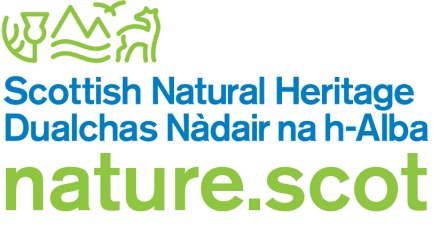 Remote video sampling - 21 to 30 June, 2019EMFF Engaging Fishermen in Marine Environmental Monitoring: Marine Scotland, Scottish Natural Heritage, Seascope Fisheries ResearchProject PlanEmergency contacts	SNH Great Glen House reception: 01463 725000	Ben James (SNH): 01463 725235Katie Gillham (SNH): 01463 725324	Elaine Tait (MS): 0131 244 0727 / 07393 753495Copies of both the project plan & risk assessment must be available in the field for all operations.  Fieldwork must not commence if the project plan and risk assessment are not available.Table of Figures	PageFigure 1	Overview of 2019 EMFF sampling areas around Jura and Islay	5Figure 2	North Jura polygon (NJ) showing the distribution of survey stations.	8Figure 3	Loch Tarbert and surrounding area in western Jura polygon (WJ) showing the distribution of survey stations.	9Figure 4	Northern Islay polygon (NI) showing the distribution of survey stations.	10Figure 5	Laggan Bay and Loch Indaal polygon (LB) showing the distribution of survey stations.		11Figure 6	Southern Islay polygon (SI) - a magnified map of the shallow survey area around Port Ellen.		12Figure 7	Southern Islay polygon (SI) showing the distribution of survey stations.	13Figure 8	Sound of Jura polygon (SOJ) - Map 1 showing the northern stations in the polygon.		14Figure 9	Sound of Jura polygon (SOJ) - Map 2 showing the southern stations in the polygon.		15Figure 10	Sound of Jura polygon (SOJ) - Map 3 showing the deep stations SOJ20-SOJ27 for fan mussel predictive habitat and survey stations in Loch Caolisport.	16Figure 11	Loch Craignish polygon (LC) showing the distribution of survey stations.	17Figure 12	Loch Sween polygon (LS) showing the distribution of survey stations. Hatched area shows MPA.	18Figure 13	Southern Sound of Islay and the Small Isles (SSI). Map 1 showing the distribution of survey stations east towards the Small Isles.	19Figure 14	Southern Sound of Islay (SSI). Map 2 showing the distribution of survey stations south west of horse mussel and flame shell possible predictive habitat.	20Figure 15	Mull of Kintyre and Gigha polygon (KG) showing the distribution of survey stations. Map 1 showing the northern stations in the polygon	21Figure 16	Mull of Kintyre and Gigha polygon (KG) showing the distribution of survey stations. Map 2 showing the stations in the Sound of Gigha.	22Figure 17	Mull of Kintyre and Gigha polygon (KG) showing the distribution of survey stations. Map 2 showing the southern stations in the polygon	23Project objectivesTo deploy a drop-down video (DDV) system and complete new seabed habitat sampling as part of an EMFF (European Marine Fisheries Fund) project entitled “Engaging Fishermen in Marine Environmental Monitoring”.To undertake a programme of targeted DDV sampling to enhance our understanding of the distribution and extent of benthic PMFs around Jura and Islay, as well as improve our understanding of the broad distribution of seabed habitats.Scope of worksComplete 10 days of targeted drop-down video sampling from 21 to 30 June 2019, using the EMFF DDV system (to an est. max. depth of 200 m).The EMFF or SNH DDV equipment will be deployed from a chartered fishing vessel (Lady Nicola).MethodsThe focus of the sampling is to carry out targeted priority marine feature (PMF) surveys including flame shell beds, maerl beds and sea grass beds. DDV will be used to confirm habitat presence, extent and the current status of such features. The survey will build upon earlier studies to refine available habitat maps and to fill knowledge gaps.Figure 1 (overleaf) shows the proposed sampling areas. For tide times see Appendix 2.A small number of stations have are proposed in waters shallower than 10 m. Adjacent >10 m depth waters should be sampled where these shallower stations are inaccessible (for safety / logistical reasons etc.). These stations are marked in red on the more detailed area maps (Figs. 2-15) and in Table A1 (Appendix 1).The DDV system will be deployed from the fishing vessel at pre-identified coordinates (see Table A1, Appendix 1). The camera will be lowered over the side of the vessel and positioned just above the seabed. A live feed of the video signal to the surface will enable the height above the seabed to be adjusted throughout each deployment, and lasers will enable the field of view to be judged.The vessel will drift in the direction of any prevailing current (normally for 5-10 mins but up to 20 mins depending on the habitats encountered - although shorter runs may be appropriate in narrow channels / constrained shallow water areas). Vessel speed must remain at or below 1.2 knots to create usable video footage. Slow motoring against wind or tide might be considered to achieve this if drifting speeds are too high.The Surface Control Unit (SCU) will display live SD video with time/date stamp, GPS location (when connected) and camera depth. LED lighting levels can be controlled from the SCU.  HD video and still photos will be stored in the camera.Video should be stored as highest available quality (MPEG4 for digital storage) and maximum bitrate (6000,000bits/s) unless storage capacity is limited.  For snapshots bitmap (BMP) format is preferable to JPEG to maintain image quality for zooming in, and snapshot quality should be set at 100.Sample location and other metadata will be recorded on paper forms throughout the survey as a check and backup to the video data, forms to be photographed and stored ashore at the end of each survey day. Station lat/long, time and depth data to be recorded on the forms from the vessel Olex navigation system as backup to the DDV overlay and hand-held GPS data. At the end of each survey day:video files will be downloaded from the camera, files re-named and checked, multiple back-ups created and the camera memory cleared;field data sheets will be transcribed into the spreadsheet log. Tidal corrections should be applied to recorded station depths but likely after the survey work is completed;hand-held GPS waypoints downloaded;the depth log for all stations should also be saved and stored; andall data backed up according to the agreed protocols.Issues with metadata - lessons learnedHand-written field notes are an important aid / cross reference, especially for time and positional information. Any issues with recording (e.g. if camera cuts out or time in not recorded etc.) should be noted in detail on the survey log sheet. Notes should include where the GPS and time information were taken from, what format and whether converted or adjusted at any point (ultimately converted to UTC in the Excel spreadsheet at the end of each day). The hand written in / out details from the log sheet and time for each station should be supplemented in the Excel spreadsheet with that from the hand-held GPS waypoints taken for the start / end points. Ideally this should be completed at the end of each day but this may take place at the end of the survey. In this way the start / end will actually be on the track that is subsequently adopted (from the hand-held GPS). Where there is any doubt about the hand-held waypoints / track due to signal failure etc. then the positional information on the GPS overlay should be consulted and the start / end positions at the correct time should be adopted. Pictures of the log sheets should be taken each day and stored with the metadata.Purpose and protocol for the collection of still image ‘snapshots’The primary role for the majority of still image ‘snapshots’ is to aid habitat / species identification when the video footage is analysed (potentially providing finer resolution information to aid biotope assignments etc.). These snapshots should be taken by the surveyor periodically throughout each video run in areas representative of the habitat and when conditions permit (frame landing, slow moving etc.). The frequency of still image shots should be decided by the surveyors at the time and will likely depend on the degree of habitat variability, the type of habitat and vessel speed.Survey overview and priorities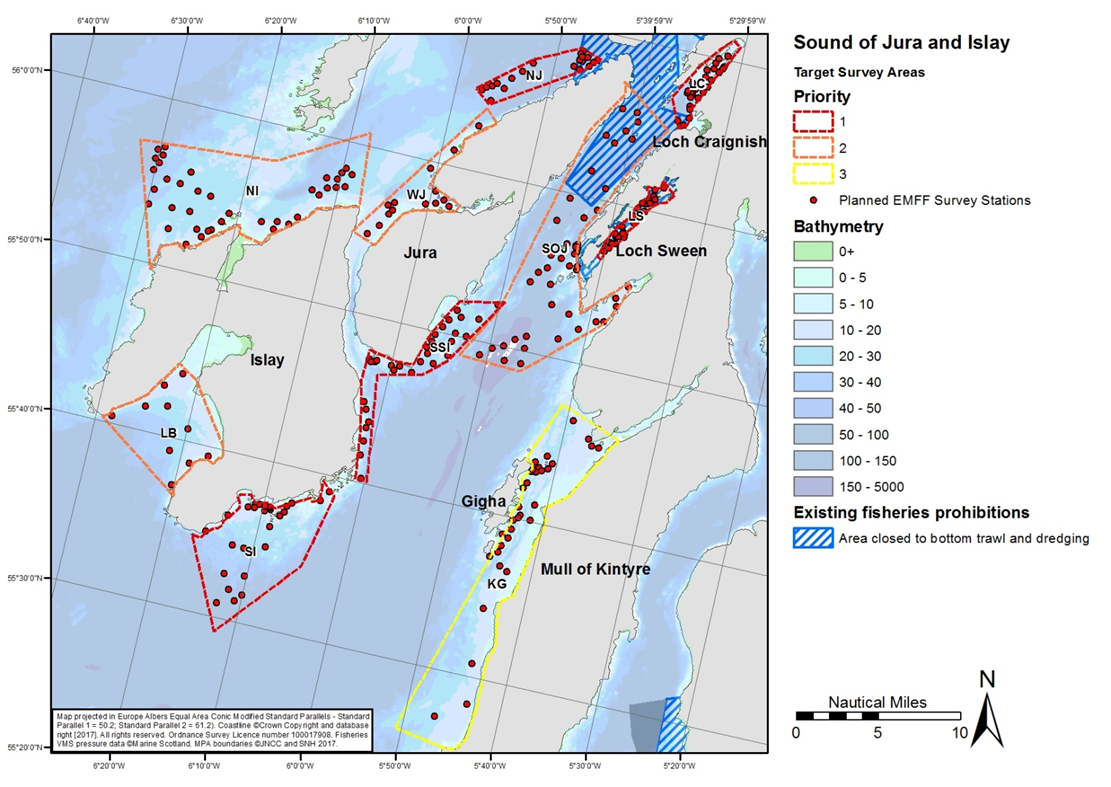 Figure 1	Overview of 2019 EMFF sampling areas around Jura and IslayPriority 1	Priority Marine Feature check - validation of historic recordsRe-evaluation of existing PMF records including for horse mussel beds, maerl beds, fan mussels, northern sea fan & sponge communities and burrowed mud. Assessment of MSS fan mussel habitat predictive modelling in shallow and deep water. Assessment of PMF predicted flame shell bed habitat.Loch Sween (LS) - Figure 12; page 22Northern Jura (NJ) - Figure 2; page 12South Islay (SI) - Figures 6 & 7; pages 16 & 17Loch Craignish (LC) - Figure 11; page 21South Sound of Islay and Small Isles (SSI) - Figures 13 & 14; pages 23 &24Priority 2	Inventory and extent of habitatsInventory sampling to improve our understanding of the broad distribution of seabed habitats - targeted, depth-stratified sampling (North Islay, Jura channel, Western coastline of Mull of Kintyre and Gigha)Northern Islay (NI) - Figure 4; page 14Sound of Jura channel (SOJ) - Figures 8, 9 &109; pages 18-20Laggan bay (LB) - Figure 5; page 15Western Jura Coastline (WJ) - Figure 3; page 13Priority 3	Inventory and extent of habitats in the Gigha channelInventory sampling of survey area (KG) should be completed if all other options are exhausted or this is the only area accessible under prevailing weather conditions. This area is also been surveyed as part of the MarPAMM project so this is to avoid overlap.Mull of Kintyre and Gigha (KG) - Figures 15, 16 & 17; pages 25,26 & 27The order of surveying the different polygons will depend on the weather.  There is no expectation that all stations will be surveyed during the survey.  Preference will be to collect samples from Priority 1 areas first, in combination with some samples from nearby Priority 2 or 3 areas if efficient in terms of timing and weather.Local conditionsMuch of the inventory sampling work is focussed on habitats in nearshore areas, generally shallower than 50 m. Some proposed sampling points are in areas of shallow water and may not be accessible (Appendix 1 - yellow highlighted stations). Proposed survey of other habitats and PMFs is expected to extend the operating depths to a maximum of 250m, with survey stations planned in deep water to 200 m (Appendix 1 - red highlighted stations >100 m).The presence of creels may affect access to sampling stations.The presence of fish farms may prevent access some to sampling stations. In this situation an alternative suitable location nearby proposed stations can be surveyed.Survey logistics for this area could be challenging. The Sound of Jura can be extremely difficult to work with very strong currents and sampling will need to be completed around slack water windows. If current speed or the sea state is not appropriate for DDV work, nearby more sheltered polygons in loch systems would be a good alternative to survey.Multiple ports will need to be used over the course of the trip to avoid long transit times and maximise time available for sampling.Inventory/gap filling stations can be flexible, if the vessel crew know of locations (or former locations) of habitats of interest, stations can be selected in these areas.In the Sound of Jura, south of Loch Crinan, the rise of tide occurs mainly during the 3 hours 30 minutes following Low Water, and the fall during the 3 hours 30 minutes following High Water. At other times the changes in level are usually small and irregular. At Port Ellen weather conditions have a marked effect on sea level, southerly and easterly gales raising the level up to 1 metre; at Neaps the tide is sometimes diurnal, while the range is negligible. At Machrihanish the difference between Springs and Neaps is not more than 0.2 metres.Loch Criagnish, Loch Sween and Loch Caolisport (in Sound of Jura polygon) sampling polygons have a shallow sill at the entrance to the sea lochs (seabed ~8 m above chart datum).Some sampling stations in the Kintyre and Gigha polygon (KG) are in the ferry route - KG19, KG20 and KG21. These stations should be surveyed with caution to scheduled ferry times.Station locationsThe maps on the following pages are presented in approximate order of priority for video sample collection but this will vary according to weather/tidal conditions at the time.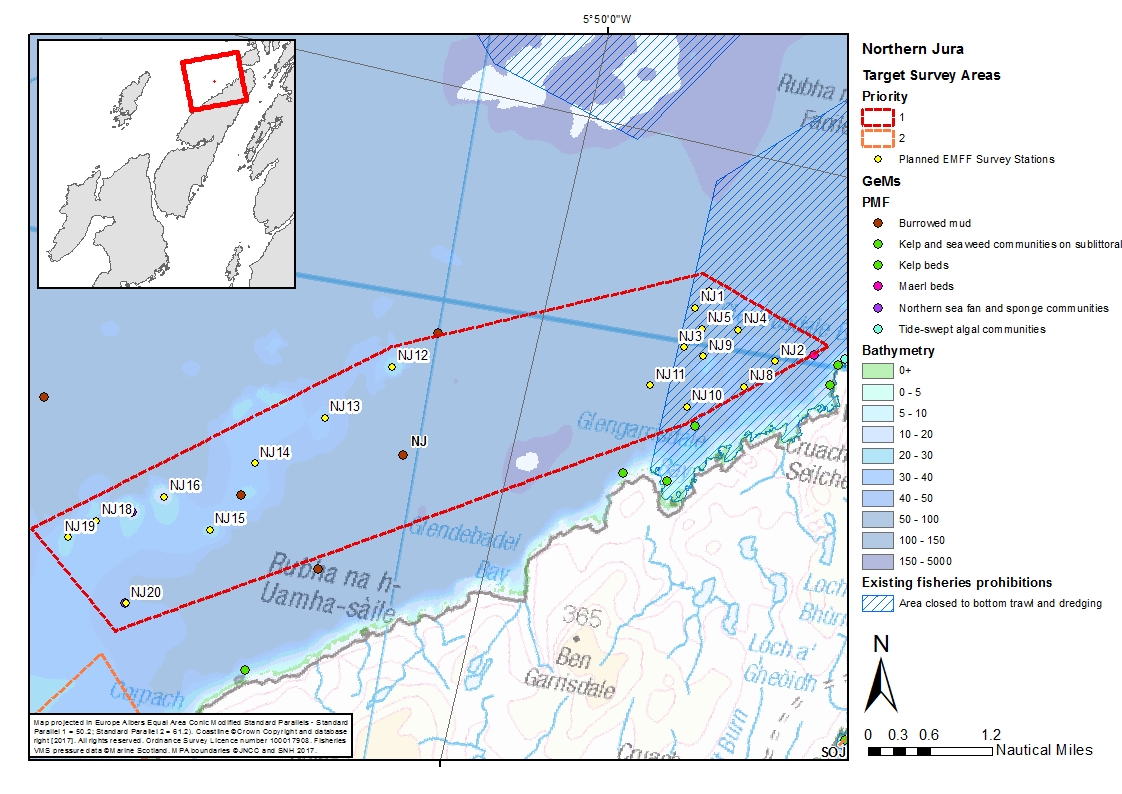 Figure 2	North Jura polygon (NJ) showing the distribution of survey stations.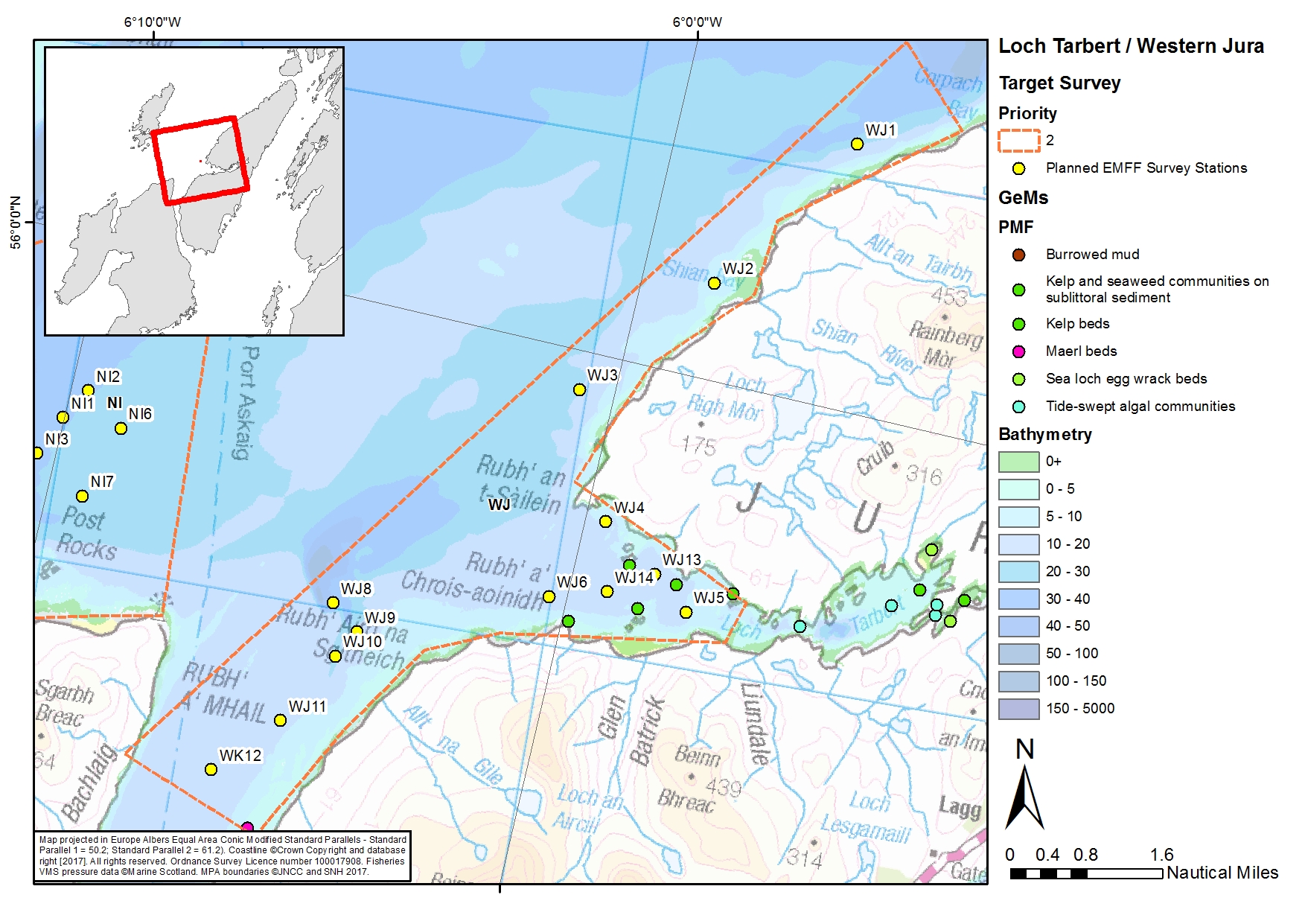 Figure 3	Loch Tarbert and surrounding area in western Jura polygon (WJ) showing the distribution of survey stations.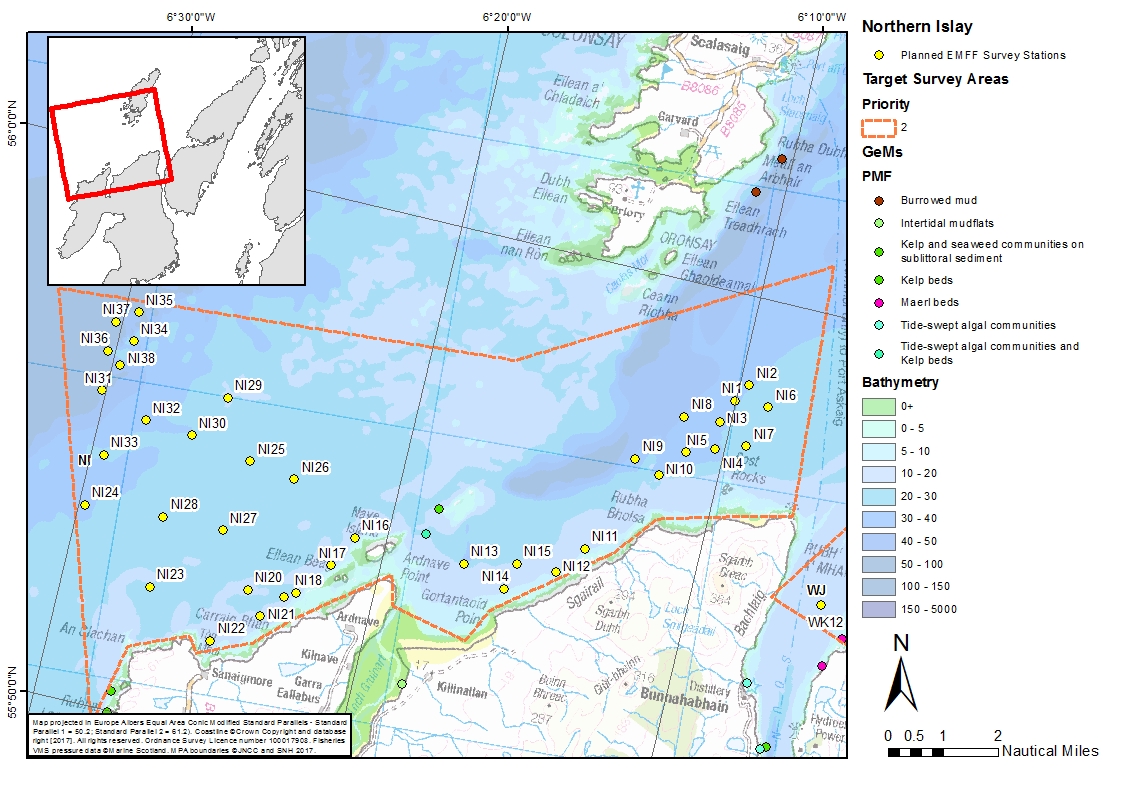 Figure 4	Northern Islay polygon (NI) showing the distribution of survey stations.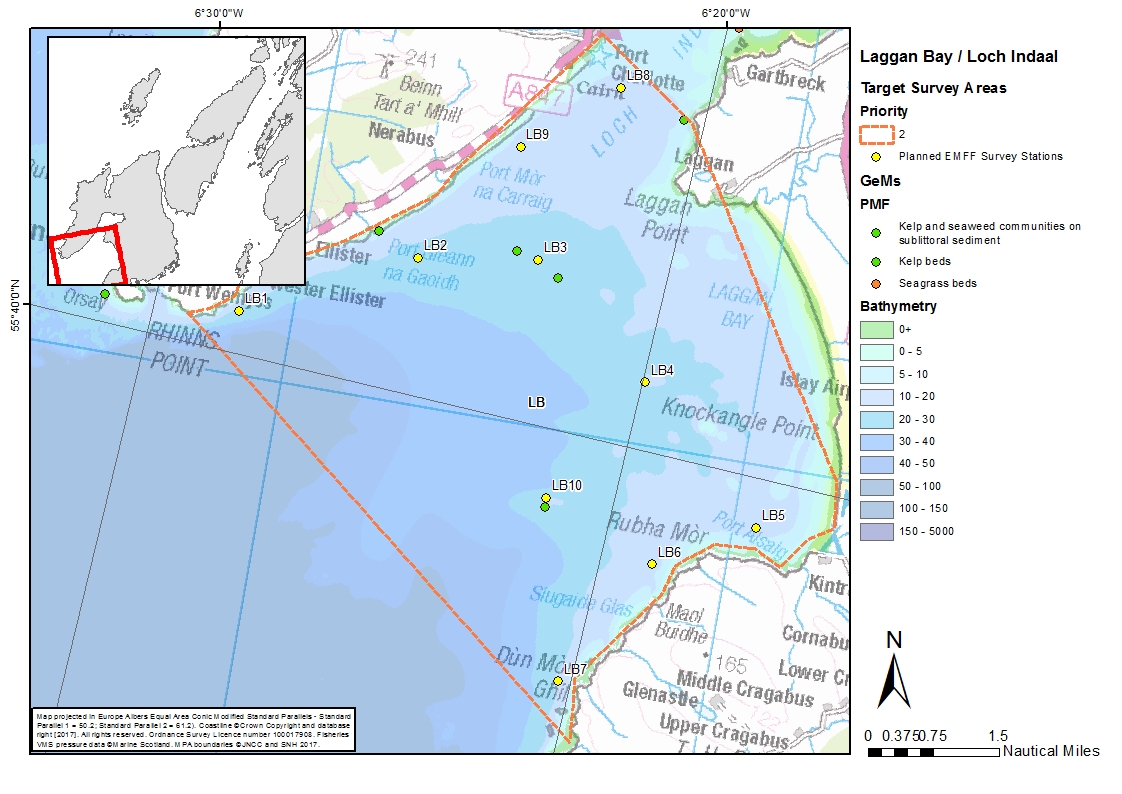 Figure 5	Laggan Bay and Loch Indaal polygon (LB) showing the distribution of survey stations.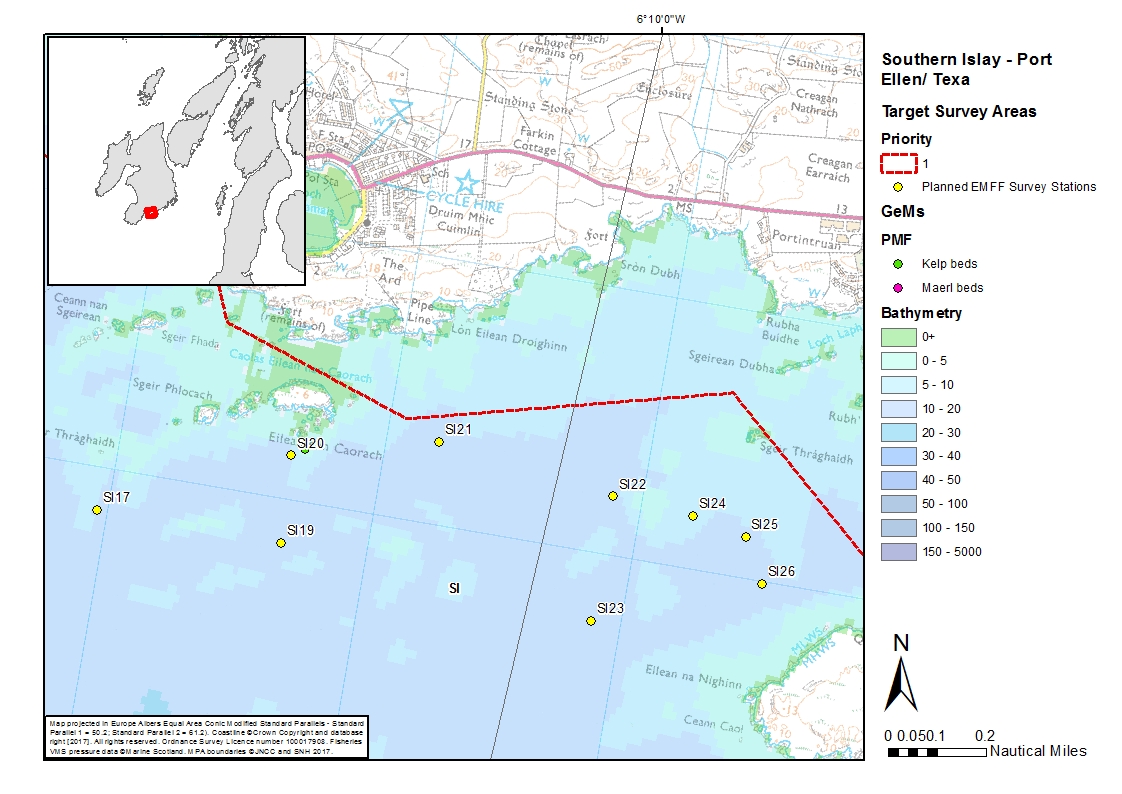 Figure 6	Southern Islay polygon (SI) - a magnified map of the shallow survey area around Port Ellen.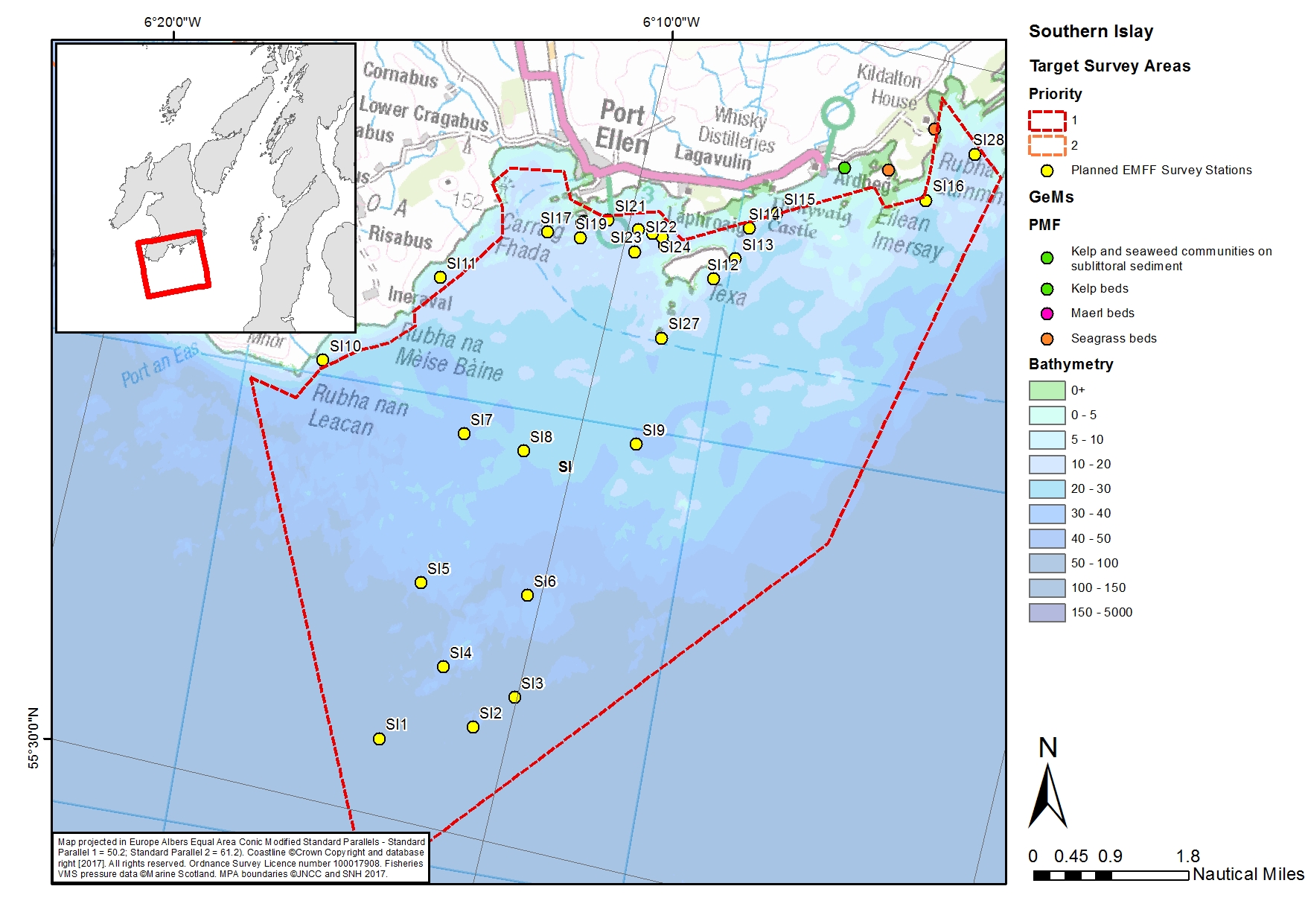 Figure 7	Southern Islay polygon (SI) showing the distribution of survey stations.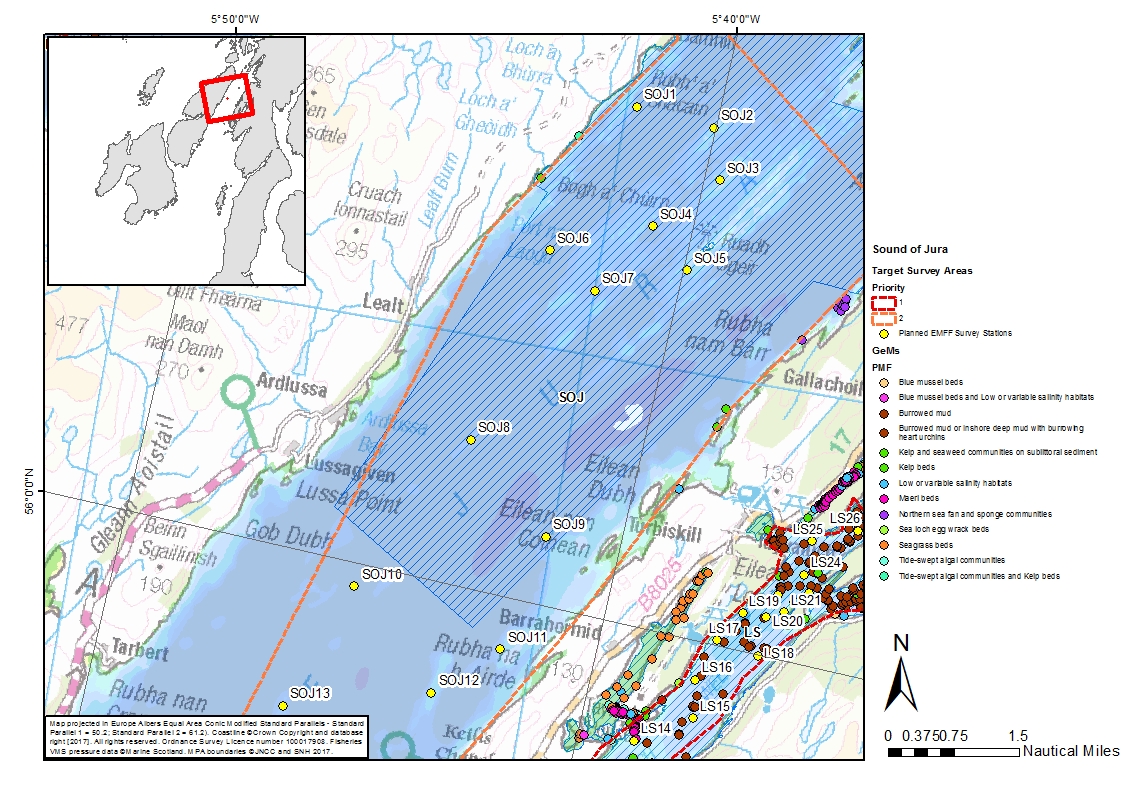 Figure 8	Sound of Jura polygon (SOJ) - Map 1 showing the northern stations in the polygon.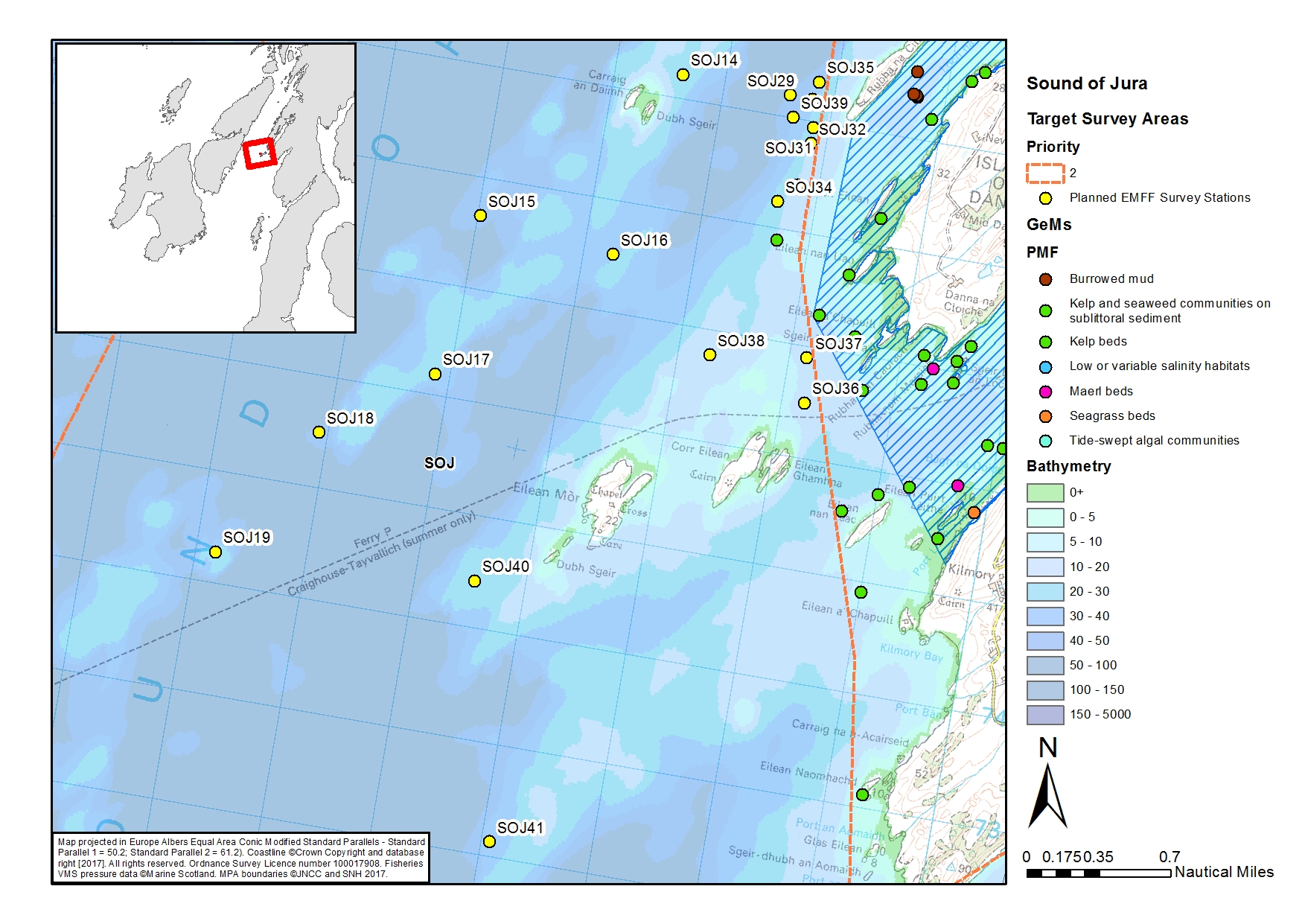 Figure 9	Sound of Jura polygon (SOJ) - Map 2 showing the southern stations in the polygon.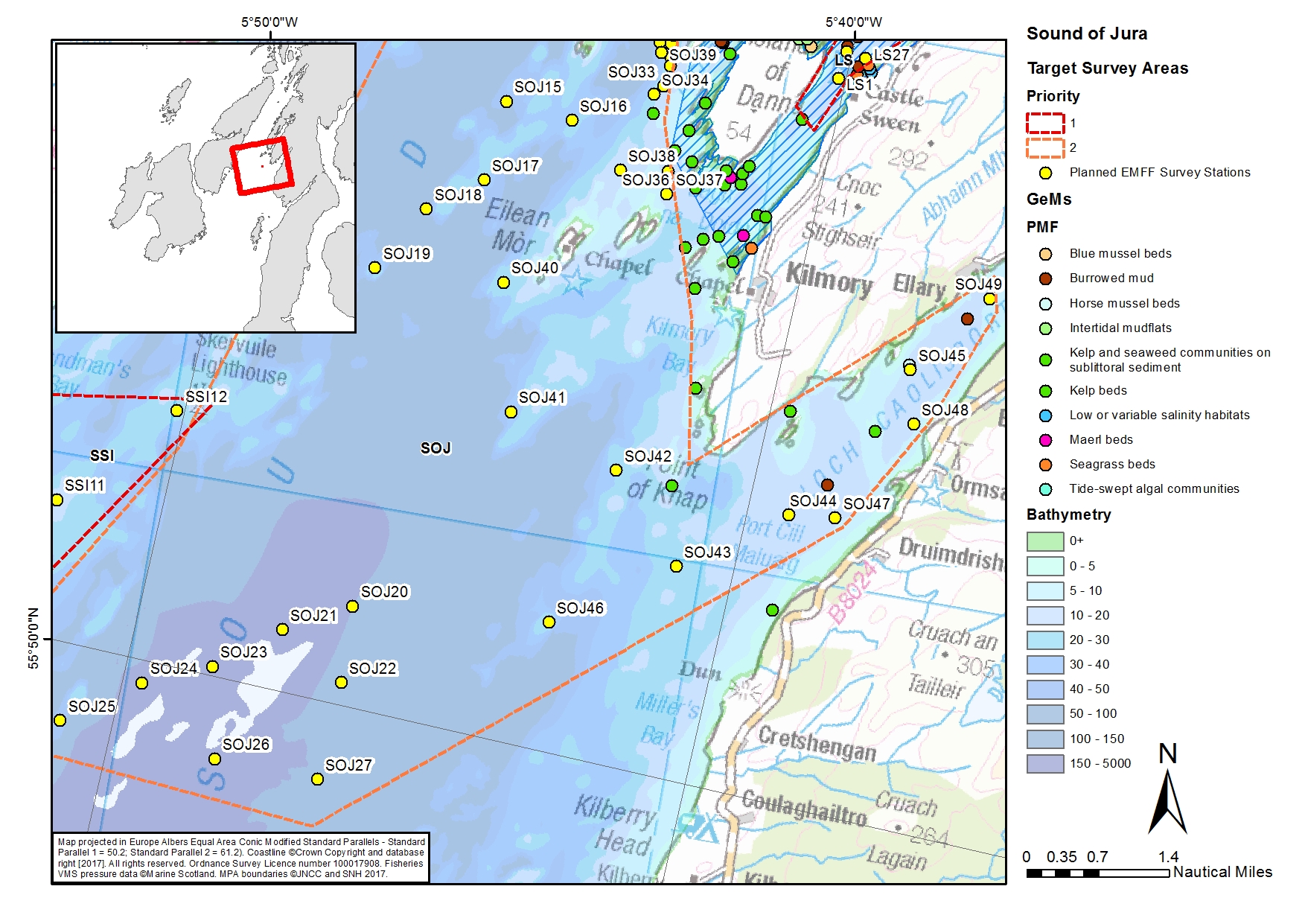 Figure 10	Sound of Jura polygon (SOJ) - Map 3 showing the deep stations SOJ20-SOJ27 for fan mussel predictive habitat and survey stations in Loch Caolisport.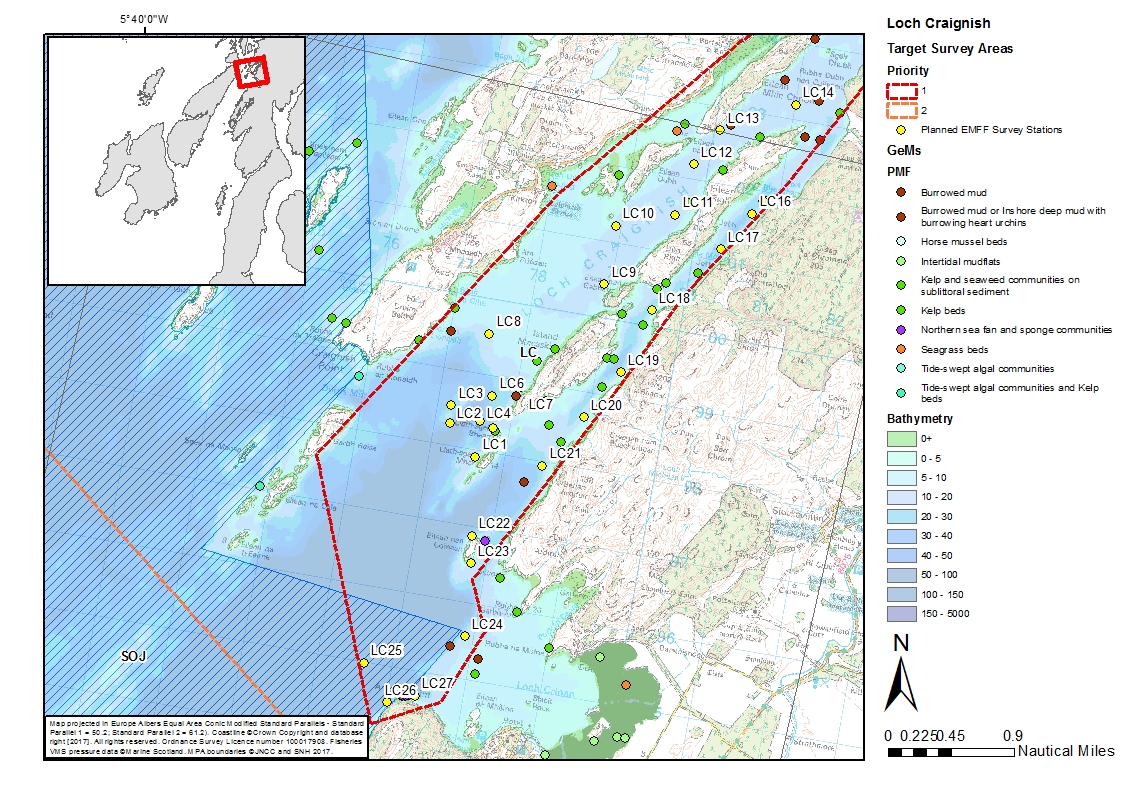 Figure 11	Loch Craignish polygon (LC) showing the distribution of survey stations.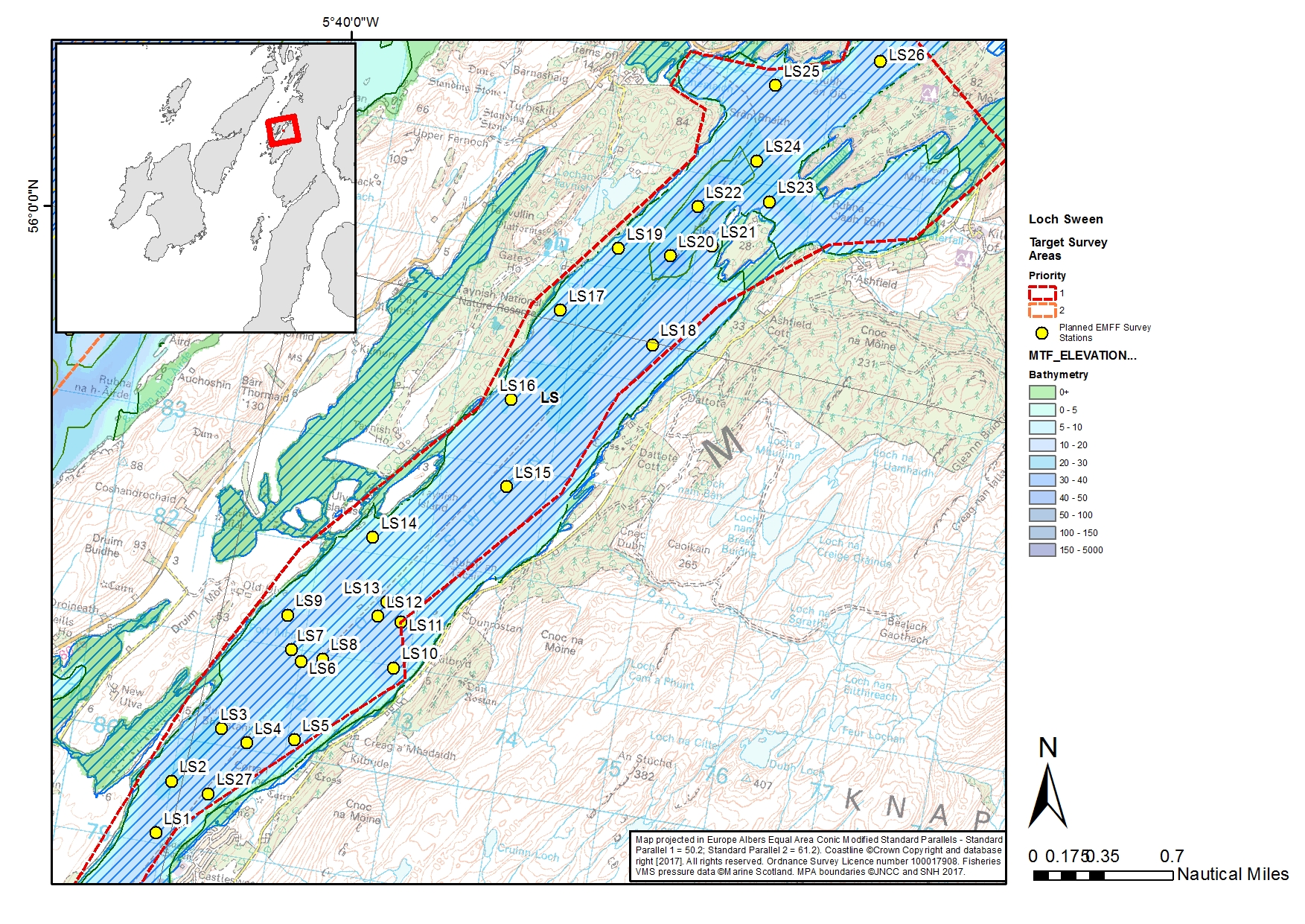 Figure 12	Loch Sween polygon (LS) showing the distribution of survey stations. Hatched area shows MPA.Figure 13	Southern Sound of Islay and the Small Isles (SSI). Map 1 showing the distribution of survey stations east towards the Small Isles.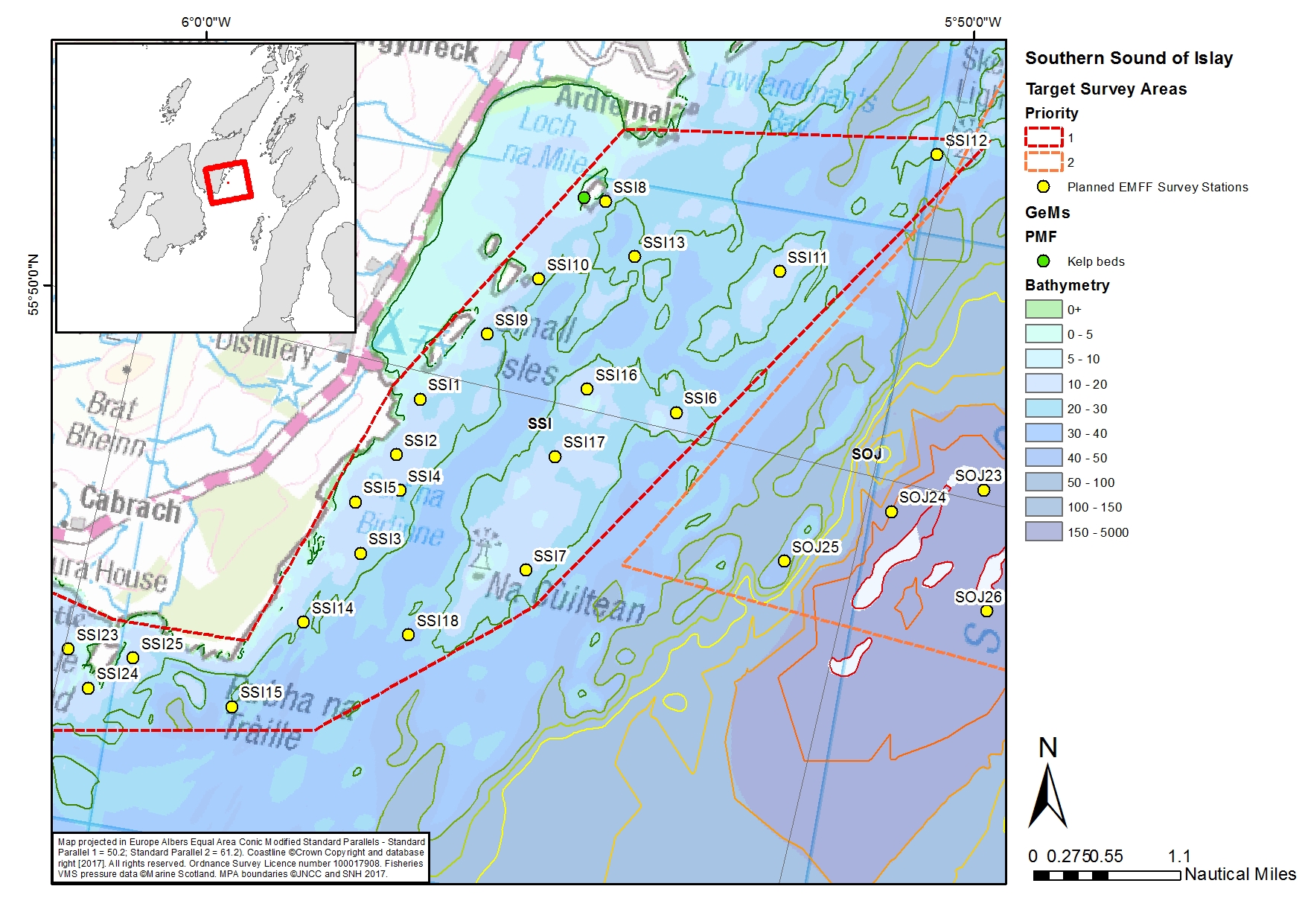 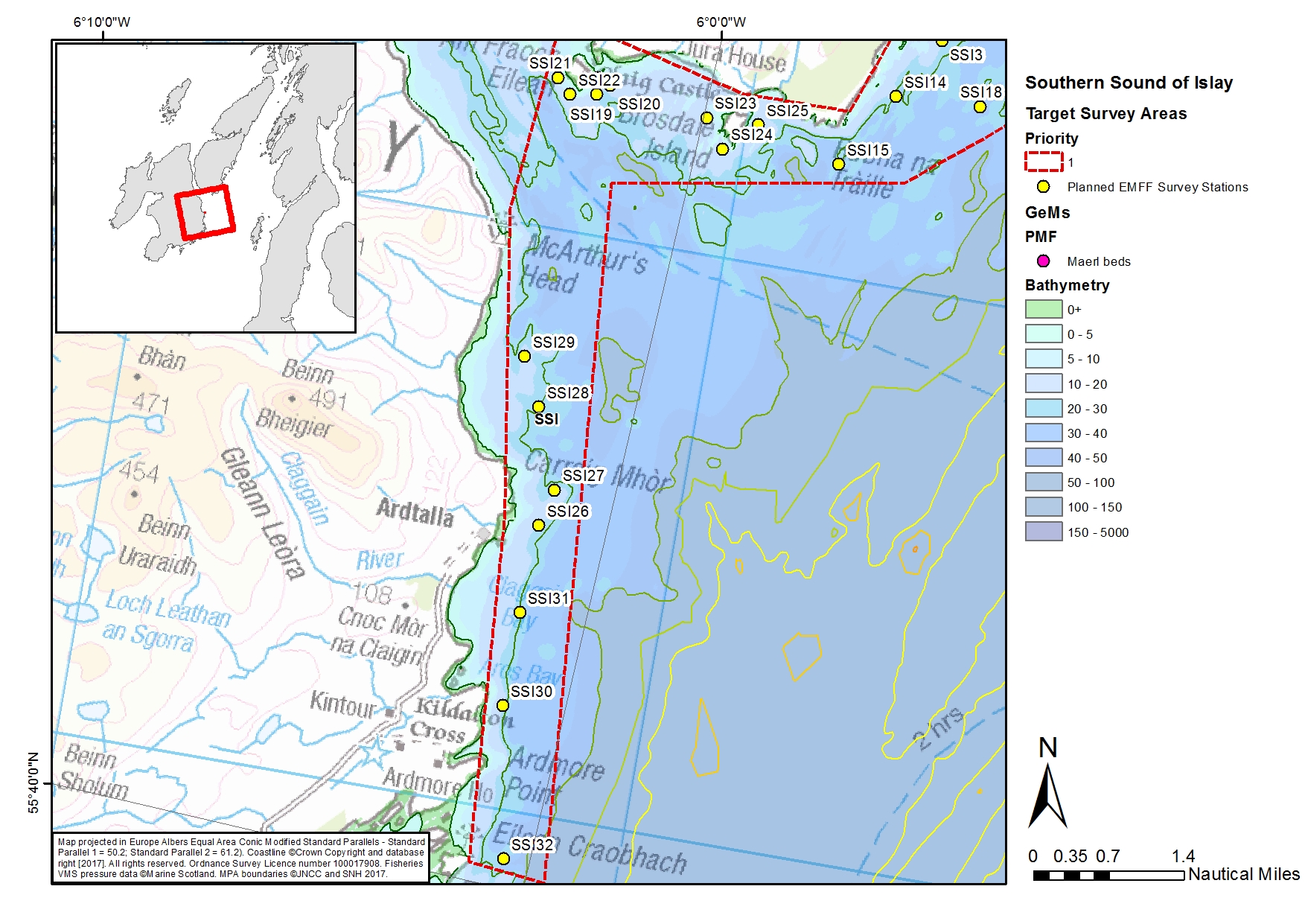 Figure 14	Southern Sound of Islay (SSI). Map 2 showing the distribution of survey stations south west of horse mussel and flame shell possible predictive habitat.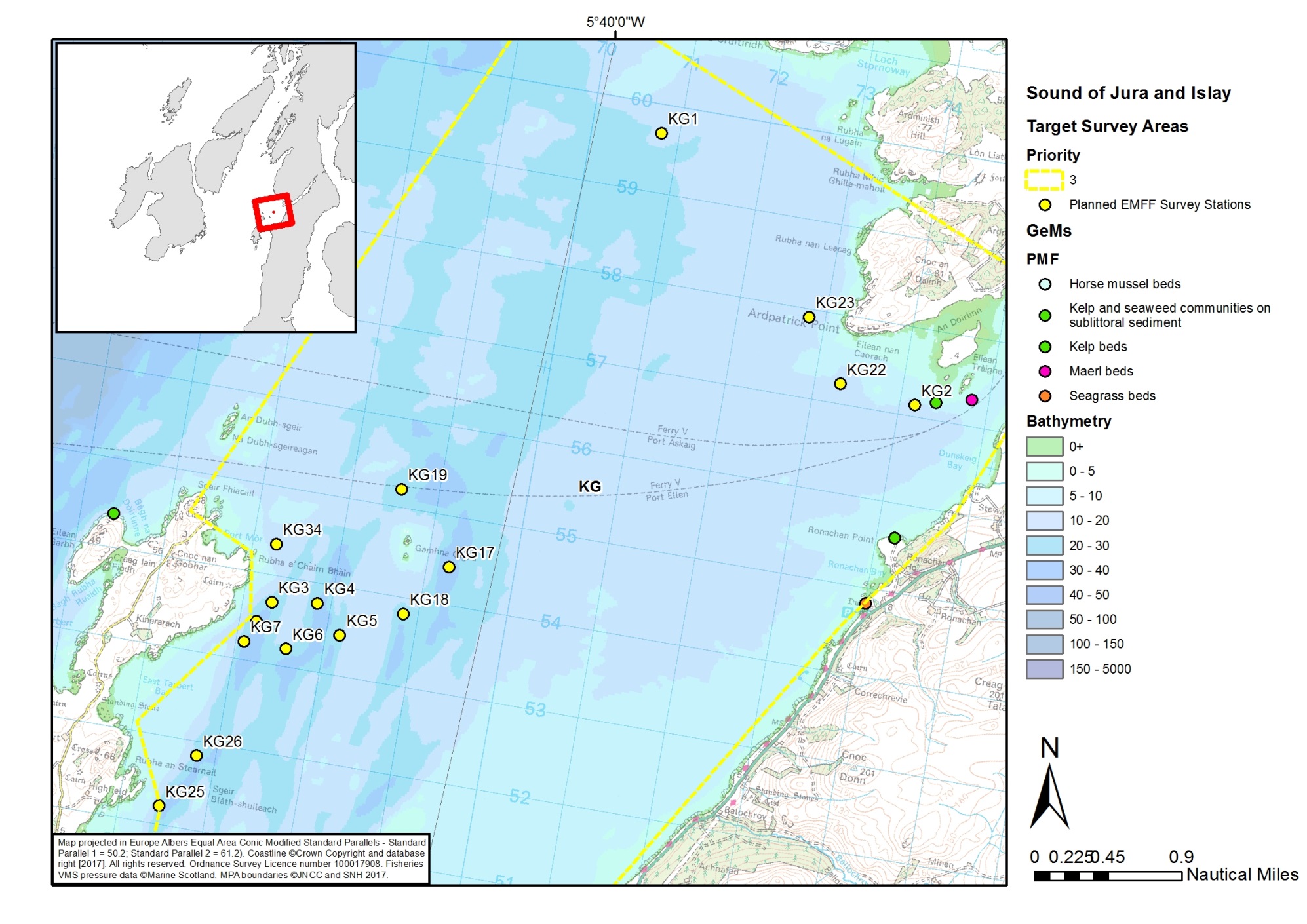 Figure 15	Mull of Kintyre and Gigha polygon (KG) showing the distribution of survey stations. Map 1 showing the northern stations in the polygon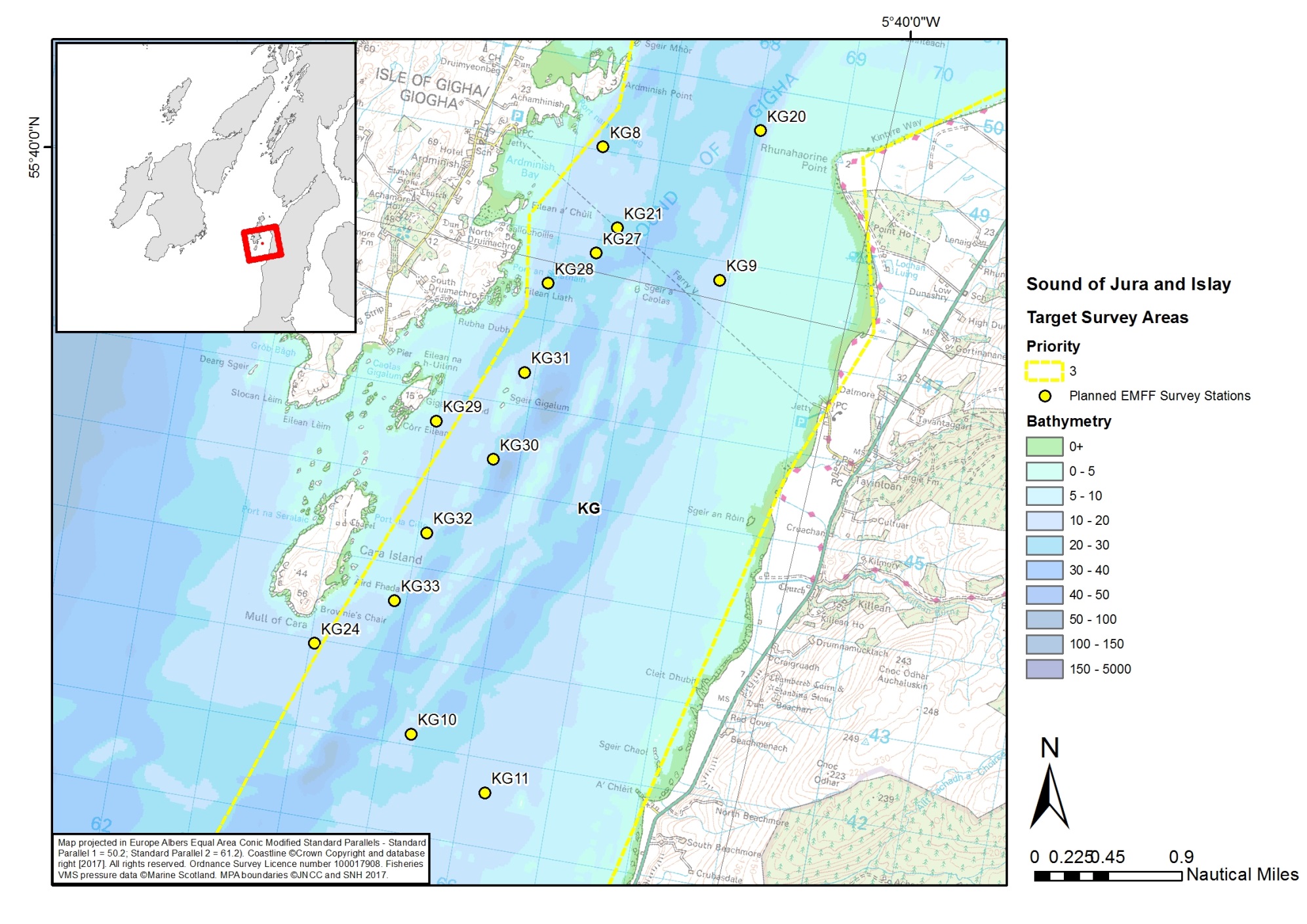 Figure 16	Mull of Kintyre and Gigha polygon (KG) showing the distribution of survey stations. Map 2 showing the stations in the Sound of Gigha.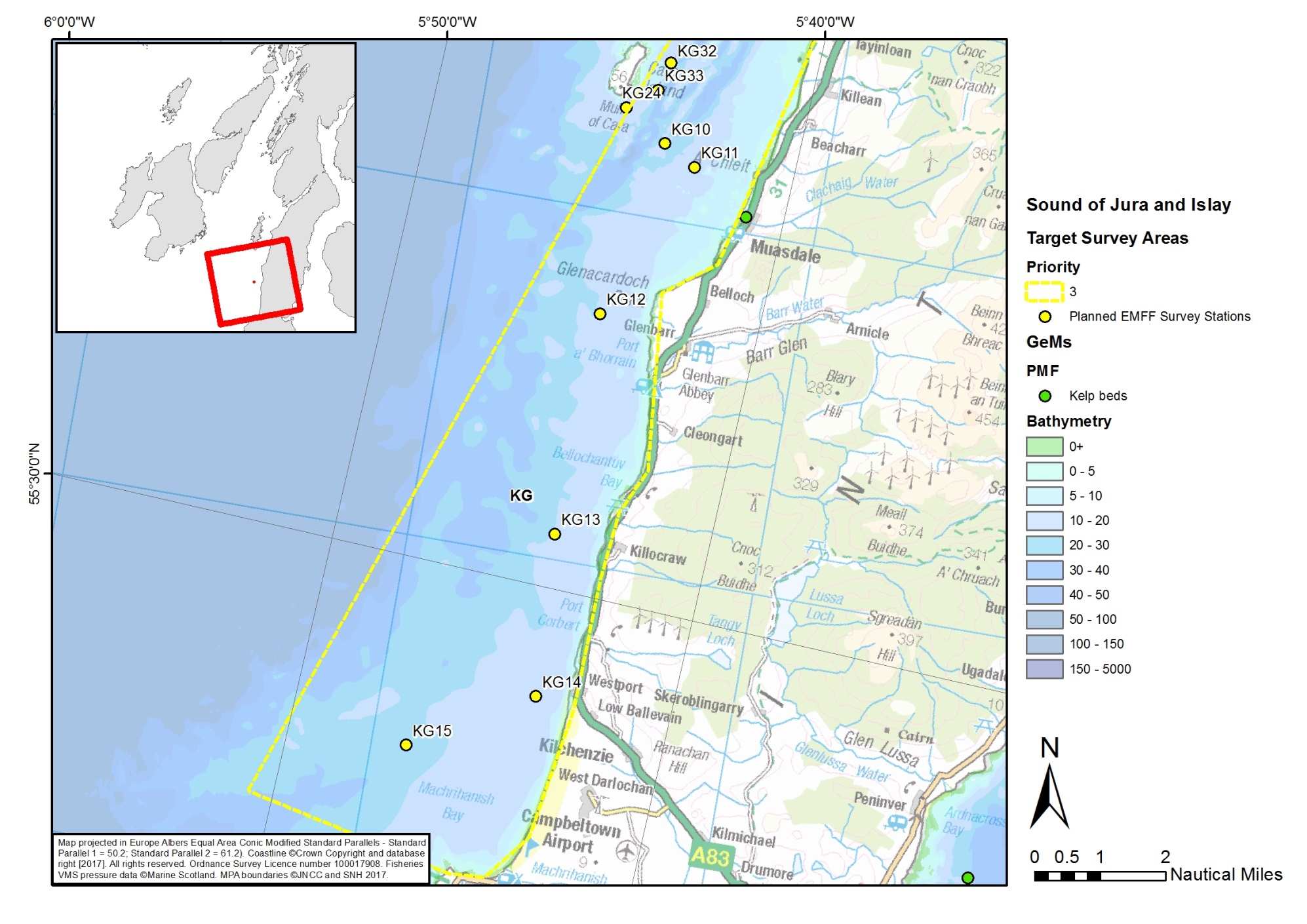 Figure 17	Mull of Kintyre and Gigha polygon (KG) showing the distribution of survey stations. Map 3 showing the southern stations in the polygonAppendix 1 - Details of the drop-down video stationsTable A1	Details of drop-down video stations for the 2019 Jura and Islay surveyStations <10m below chart datum highlighted in yellow and stations >100m are highlighted in redAppendix 2 – Tidal informationScottish Natural HeritageContact: Caitlin OrrTel:	01463 725283e-mail:	Caitlin.Orr@nature.scotBoxStation no.Lat (deg dec min)Long (deg dec min)Depth (m)Purpose/target PMFCompleteMull of Kintyre and Gigha (KG)KG155° 46.556'-5° 39.382'20InventoryMull of Kintyre and Gigha (KG)KG1055° 36.959'-5° 43.708'10-20InventoryMull of Kintyre and Gigha (KG)KG1155° 36.710'-5° 42.785'10InventoryMull of Kintyre and Gigha (KG)KG1255° 34.212'-5° 44.386'20InventoryMull of Kintyre and Gigha (KG)KG1355° 30.784'-5° 44.250'20InventoryMull of Kintyre and Gigha (KG)KG1455° 28.309'-5° 43.774'10-20InventoryMull of Kintyre and Gigha (KG)KG1555° 27.145'-5° 46.890'20InventoryMull of Kintyre and Gigha (KG)KG255° 45.282'-5° 36.032'8-10InventoryMull of Kintyre and Gigha (KG)KG355° 43.239'-5° 42.383'25Horse mussel mangMull of Kintyre and Gigha (KG)KG455° 43.296'-5° 41.896'30Horse mussel mangMull of Kintyre and Gigha (KG)KG555° 43.137'-5° 41.582'20Horse mussel mangMull of Kintyre and Gigha (KG)KG655° 42.981'-5° 42.122'20Horse mussel mangMull of Kintyre and Gigha (KG)KG755° 42.969'-5° 42.585'30Horse mussel mangMull of Kintyre and Gigha (KG)KG855° 40.708'-5° 43.105'10-20InventoryMull of Kintyre and Gigha (KG)KG955° 40.073'-5° 41.546'20InventoryMull of Kintyre and Gigha (KG)KG1655° 43.106'-5° 42.504'35Check HMBMull of Kintyre and Gigha (KG)KG1755° 43.691'-5° 40.584'30-35Check HMBMull of Kintyre and Gigha (KG)KG1855° 43.349'-5° 40.959'20-30Check HMBMull of Kintyre and Gigha (KG)KG1955° 44.086'-5° 41.281'20-30Check HMB – In ferry routeMull of Kintyre and Gigha (KG)KG2055° 41.018'-5° 41.476'20-30Check HMB – Off headlandMull of Kintyre and Gigha (KG)KG2155° 40.246'-5° 42.754'20-30Check HMB – In ferry routeMull of Kintyre and Gigha (KG)KG2255° 45.308'-5° 36.874'10-15Check for HMMull of Kintyre and Gigha (KG)KG2355° 45.663'-5° 37.366'10-15Check for HMMull of Kintyre and Gigha (KG)KG2455° 37.365'-5° 44.953'15-20Check for HMMull of Kintyre and Gigha (KG)KG2555° 41.875'-5° 43.087'25Check for HMMull of Kintyre and Gigha (KG)KG2655° 42.225'-5° 42.809'25Check for HMMull of Kintyre and Gigha (KG)KG2755° 40.067'-5° 42.919'20-30Check for HMMull of Kintyre and Gigha (KG)KG2855° 39.823'-5° 43.354'20-30Check for HMMull of Kintyre and Gigha (KG)KG2955° 38.852'-5° 44.204'10InventoryMull of Kintyre and Gigha (KG)KG3055° 38.702'-5° 43.509'25-30Check for HMMull of Kintyre and Gigha (KG)KG3155° 39.262'-5° 43.385'10InventoryMull of Kintyre and Gigha (KG)KG3255° 38.175'-5° 44.035'10InventoryMull of Kintyre and Gigha (KG)KG3355° 37.729'-5° 44.211'15-30Check for HMMull of Kintyre and Gigha (KG)KG3455° 43.591'-5° 42.479'10-20Check for HM/FSLaggan Bay (LB)LB155° 40.433'-6° 28.384'20-30InventoryLaggan Bay (LB)LB1055° 39.184'-6° 21.448'20-30Brittle star bedLaggan Bay (LB)LB255° 41.491'-6° 25.113'20-30InventoryLaggan Bay (LB)LB355° 41.785'-6° 22.732'20-30InventoryLaggan Bay (LB)LB455° 40.716'-6° 20.046'10-20InventoryLaggan Bay (LB)LB555° 39.402'-6° 17.166'10-20InventoryLaggan Bay (LB)LB655° 38.725'-6° 19.059'10-20InventoryLaggan Bay (LB)LB755° 37.187'-6° 20.356'10-20InventoryLaggan Bay (LB)LB855° 43.907'-6° 21.918'10-20Predicted FS HabitatLaggan Bay (LB)LB955° 42.987'-6° 23.614'10-20Predicted FS HabitatLoch Craignish (LC)LC156° 7.323'-5° 34.766'10Sea fanLoch Craignish (LC)LC1056° 9.137'-5° 33.667'10InventoryLoch Craignish (LC)LC1156° 9.311'-5° 32.959'10InventoryLoch Craignish (LC)LC1256° 9.686'-5° 32.867'10-20InventoryLoch Craignish (LC)LC1356° 9.964'-5° 32.630'8-10Inventory - kelpLoch Craignish (LC)LC1456° 10.257'-5° 31.756'10-20InventoryLoch Craignish (LC)LC1556° 9.546'-5° 31.893'20horse musselLoch Craignish (LC)LC1656° 9.435'-5° 31.992'20-30horse musselLoch Craignish (LC)LC1756° 9.142'-5° 32.289'20InventoryLoch Craignish (LC)LC1856° 8.612'-5° 32.974'10-20Inventory - kelpLoch Craignish (LC)LC1956° 8.135'-5° 33.186'10-20InventoryLoch Craignish (LC)LC256° 7.515'-5° 35.186'20-30Sea fanLoch Craignish (LC)LC2056° 7.765'-5° 33.523'10-20InventoryLoch Craignish (LC)LC2156° 7.362'-5° 33.905'20-30Inventory - kelpLoch Craignish (LC)LC2256° 6.770'-5° 34.586'10-20Sea fanLoch Craignish (LC)LC2356° 6.578'-5° 34.520'10Sea fanLoch Craignish (LC)LC2456° 6.063'-5° 34.391'10-20InventoryLoch Craignish (LC)LC2556° 5.720'-5° 35.574'30-40InventoryLoch Craignish (LC)LC2656° 5.485'-5° 35.167'40Sea fanLoch Craignish (LC)LC2756° 5.572'-5° 34.842'20-30Sea fanLoch Craignish (LC)LC356° 7.641'-5° 35.213'20-30Sea fanLoch Craignish (LC)LC456° 7.576'-5° 34.812'20-30Sea fanLoch Craignish (LC)LC556° 7.546'-5° 34.623'8-10Sea fanLoch Craignish (LC)LC656° 7.768'-5° 34.732'30Sea fanLoch Craignish (LC)LC756° 7.875'-5° 34.395'10-20InventoryLoch Craignish (LC)LC856° 8.194'-5° 34.941'10InventoryLoch Craignish (LC)LC956° 8.716'-5° 33.650'10InventoryLoch Sween (LS)LS155° 57.008'-5° 40.225'10Burrowed mudLoch Sween (LS)LS1055° 58.079'-5° 38.472'10InventoryLoch Sween (LS)LS1155° 58.310'-5° 38.498'10InventoryLoch Sween (LS)LS1255° 58.314'-5° 38.713'10Burrowed mudLoch Sween (LS)LS1355° 58.393'-5° 38.661'10Native OysterLoch Sween (LS)LS1455° 58.693'-5° 38.917'10MaerlLoch Sween (LS)LS1555° 59.091'-5° 37.840'10Burrowed MudLoch Sween (LS)LS1655° 59.519'-5° 37.979'20Burrowed MudLoch Sween (LS)LS1756° 0.012'-5° 37.722'10-20Burrowed MudLoch Sween (LS)LS1855° 59.944'-5° 36.845'10-20Burrowed MudLoch Sween (LS)LS1956° 0.378'-5° 37.339'10-20InventoryLoch Sween (LS)LS255° 57.279'-5° 40.192'10-20Native OysterLoch Sween (LS)LS2056° 0.398'-5° 36.861'30Burrowed MudLoch Sween (LS)LS2156° 0.493'-5° 36.518'10-20Burrowed MudLoch Sween (LS)LS2256° 0.668'-5° 36.721'30Burrowed MudLoch Sween (LS)LS2356° 0.772'-5° 36.100'10-20Burrowed MudLoch Sween (LS)LS2456° 0.959'-5° 36.291'30Burrowed MudLoch Sween (LS)LS2556° 1.348'-5° 36.283'10Burrowed MudLoch Sween (LS)LS2656° 1.583'-5° 35.406'10Burrowed MudLoch Sween (LS)LS2755° 57.258'-5° 39.847'10-20Mud / SeagrassLoch Sween (LS)LS355° 57.590'-5° 39.862'10-20Burrowed MudLoch Sween (LS)LS455° 57.548'-5° 39.613'10InventoryLoch Sween (LS)LS555° 57.617'-5° 39.199'10InventoryLoch Sween (LS)LS655° 58.007'-5° 39.298'10Native OysterLoch Sween (LS)LS755° 58.053'-5° 39.402'10InventoryLoch Sween (LS)LS855° 58.043'-5° 39.109'10InventoryLoch Sween (LS)LS955° 58.218'-5° 39.509'10InventoryNorthern Islay (NI)NI155° 58.033'-6° 10.137'30Invent - Horse MNorthern Islay (NI)NI1055° 56.422'-6° 11.983'25Invent - Horse MNorthern Islay (NI)NI1155° 54.800'-6° 13.772'10InventoryNorthern Islay (NI)NI1255° 54.277'-6° 14.513'10InventoryNorthern Islay (NI)NI1355° 54.032'-6° 17.482'20-30Predicted FS HabitatNorthern Islay (NI)NI1455° 53.763'-6° 16.021'10-20Predicted FS HabitatNorthern Islay (NI)NI1555° 54.255'-6° 15.799'20-30Predicted FS HabitatNorthern Islay (NI)NI1655° 54.037'-6° 21.129'10InventoryNorthern Islay (NI)NI1755° 53.453'-6° 21.683'10InventoryNorthern Islay (NI)NI1855° 52.824'-6° 22.573'10-20InventoryNorthern Islay (NI)NI1955° 52.700'-6° 22.907'20InventoryNorthern Islay (NI)NI255° 58.370'-6° 9.790'30Invent - Horse MNorthern Islay (NI)NI2055° 52.674'-6° 24.118'20InventoryNorthern Islay (NI)NI2155° 52.262'-6° 23.513'10-20InventoryNorthern Islay (NI)NI2255° 51.613'-6° 24.903'10-20InventoryNorthern Islay (NI)NI2355° 52.307'-6° 27.216'20InventoryNorthern Islay (NI)NI2455° 53.473'-6° 29.888'30InventoryNorthern Islay (NI)NI2555° 54.943'-6° 24.998'20-30InventoryNorthern Islay (NI)NI2655° 54.812'-6° 23.477'20-30InventoryNorthern Islay (NI)NI2755° 53.614'-6° 25.340'20-30InventoryNorthern Islay (NI)NI2855° 53.599'-6° 27.331'20-30InventoryNorthern Islay (NI)NI2955° 55.965'-6° 26.195'20Invent - rockNorthern Islay (NI)NI355° 57.605'-6° 10.462'30Invent - Horse MNorthern Islay (NI)NI3055° 55.147'-6° 27.053'20-30Invent - rockNorthern Islay (NI)NI3155° 55.558'-6° 30.226'50Invent - rockNorthern Islay (NI)NI3255° 55.218'-6° 28.606'30Invent - rockNorthern Islay (NI)NI3355° 54.438'-6° 29.686'30Invent - rockNorthern Islay (NI)NI3455° 56.567'-6° 29.606'30Invent - rockNorthern Islay (NI)NI3555° 57.089'-6° 29.659'50Invent - rockNorthern Islay (NI)NI3655° 56.277'-6° 30.331'50Invent - rockNorthern Islay (NI)NI3755° 56.831'-6° 30.300'50Invent - rockNorthern Islay (NI)NI3855° 56.082'-6° 29.845'40Invent - rockNorthern Islay (NI)NI455° 57.099'-6° 10.404'30Invent - Horse MNorthern Islay (NI)NI555° 56.925'-6° 11.285'35Invent - Horse MNorthern Islay (NI)NI655° 58.062'-6° 9.029'25Invent - Horse MNorthern Islay (NI)NI755° 57.278'-6° 9.441'25Invent - Horse MNorthern Islay (NI)NI855° 57.547'-6° 11.612'40Invent - Horse MNorthern Islay (NI)NI955° 56.601'-6° 12.853'35Invent - Horse MNorthern Jura (NJ)NJ156° 8.403'-5° 47.570'110Fan Mussel PredictedNorthern Jura (NJ)NJ1056° 7.459'-5° 47.321'65predicted fan musselNorthern Jura (NJ)NJ1156° 7.580'-5° 48.018'115predicted fan musselNorthern Jura (NJ)NJ1256° 7.195'-5° 52.452'30Sea Fan and SpongeNorthern Jura (NJ)NJ1356° 6.573'-5° 53.398'40Sea Fan and SpongeNorthern Jura (NJ)NJ1456° 5.992'-5° 54.396'40Sea Fan and SpongeNorthern Jura (NJ)NJ1556° 5.275'-5° 54.896'30Sea Fan and SpongeNorthern Jura (NJ)NJ1656° 5.483'-5° 55.797'20-30Sea Fan and SpongeNorthern Jura (NJ)NJ1756° 5.270'-5° 56.294'20Sea Fan and SpongeNorthern Jura (NJ)NJ1856° 5.111'-5° 56.852'30-40Sea Fan and SpongeNorthern Jura (NJ)NJ1956° 4.893'-5° 57.257'30Sea Fan and SpongeNorthern Jura (NJ)NJ256° 8.074'-5° 46.000'60Fan Mussel PredictedNorthern Jura (NJ)NJ2056° 4.403'-5° 56.028'50Sea Fan and SpongeNorthern Jura (NJ)NJ356° 8.010'-5° 47.593'100Fan Mussel PredictedNorthern Jura (NJ)NJ456° 8.288'-5° 46.753'50Fan Mussel PredictedNorthern Jura (NJ)NJ556° 8.221'-5° 47.358'80Fan Mussel PredictedSouthern Islay (SI)NJ656° 8.236'-5° 45.653'60predicted fan musselSouthern Islay (SI)NJ756° 8.586'-5° 47.389'100predicted fan musselSouthern Islay (SI)NJ856° 7.771'-5° 46.425'50predicted fan musselSouthern Islay (SI)NJ956° 7.963'-5° 47.241'60predicted fan musselSouthern Islay (SI)SI155° 30.832'-6° 12.664'100predicted fan musselSouthern Islay (SI)SI1055° 34.941'-6° 15.593'10-20InventorySouthern Islay (SI)SI1155° 36.182'-6° 13.631'10InventorySouthern Islay (SI)SI1255° 36.891'-6° 8.147'10-20InventorySouthern Islay (SI)SI1355° 37.176'-6° 7.805'8-10InventorySouthern Islay (SI)SI1455° 37.555'-6° 7.668'10InventorySouthern Islay (SI)SI1555° 37.793'-6° 7.191'10-20InventorySouthern Islay (SI)SI1655° 38.338'-6° 4.255'8-10InventorySouthern Islay (SI)SI1755° 36.976'-6° 11.694'10Gap - maerlSouthern Islay (SI)SI1955° 36.997'-6° 11.019'10Gap - maerlSouthern Islay (SI)SI255° 31.210'-6° 10.844'60predicted fan musselSouthern Islay (SI)SI2055° 37.174'-6° 11.057'8-10Maerl & kelp bedSouthern Islay (SI)SI2155° 37.269'-6° 10.546'10Gap - maerlSouthern Islay (SI)SI2255° 37.243'-6° 9.886'8-10Gap - maerlSouthern Islay (SI)SI2355° 36.987'-6° 9.860'10Gap - maerlSouthern Islay (SI)SI2455° 37.242'-6° 9.586'8-10Maerl bedSouthern Islay (SI)SI2555° 37.225'-6° 9.384'10Gap - maerlSouthern Islay (SI)SI2655° 37.140'-6° 9.288'10Gap - maerlSouthern Islay (SI)SI2755° 36.088'-6° 8.916'10-20InventorySouthern Islay (SI)SI355° 31.656'-6° 10.153'70predicted fan musselSouthern Islay (SI)SI455° 31.812'-6° 11.726'40predicted fan musselSouthern Islay (SI)SI555° 32.696'-6° 12.578'35predicted fan musselSouthern Islay (SI)SI655° 32.838'-6° 10.383'40predicted fan musselSouthern Islay (SI)SI755° 34.488'-6° 12.412'30predicted fan musselSouthern Islay (SI)SI855° 34.454'-6° 11.136'30predicted fan musselSouthern Islay (SI)SI955° 34.830'-6° 8.917'30predicted fan musselSI2855° 38.985'-6° 3.493'15Check for FS/HMSound of Jura (SOJ)SOJ156° 5.714'-5° 41.764'50Gap - Sea fan spongeSound of Jura (SOJ)SOJ1055° 59.690'-5° 45.208'60Gap - Sea fan spongeSound of Jura (SOJ)SOJ1155° 59.367'-5° 42.000'30Gap - Sea fan spongeSound of Jura (SOJ)SOJ1255° 58.705'-5° 43.175'30Gap - Sea fan spongeSound of Jura (SOJ)SOJ1355° 58.188'-5° 46.079'40Gap - Sea fan spongeSound of Jura (SOJ)SOJ1455° 56.948'-5° 44.383'20-30InventorySound of Jura (SOJ)SOJ1555° 56.064'-5° 45.825'50Gap - Sea fan spongeSound of Jura (SOJ)SOJ1655° 56.025'-5° 44.625'30Gap - Sea fan spongeSound of Jura (SOJ)SOJ1755° 55.268'-5° 45.899'30Gap - Sea fan spongeSound of Jura (SOJ)SOJ1855° 54.867'-5° 46.772'50Gap - Sea fan spongeSound of Jura (SOJ)SOJ1955° 54.190'-5° 47.415'30Gap - Sea fan spongeSound of Jura (SOJ)SOJ256° 5.679'-5° 40.120'20Gap - Sea fan spongeSound of Jura (SOJ)SOJ2055° 50.925'-5° 46.466'150deep predicted fmSound of Jura (SOJ)SOJ2155° 50.547'-5° 47.577'175deep predicted fmSound of Jura (SOJ)SOJ2255° 50.173'-5° 46.366'120deep predicted fmSound of Jura (SOJ)SOJ2355° 50.043'-5° 48.622'200deep predicted fmSound of Jura (SOJ)SOJ2455° 49.732'-5° 49.759'175deep predicted fmSound of Jura (SOJ)SOJ2555° 49.193'-5° 51.010'50deep predicted fmSound of Jura (SOJ)SOJ2655° 49.169'-5° 48.221'190deep predicted fmSound of Jura (SOJ)SOJ2755° 49.199'-5° 46.386'100deep predicted fmSound of Jura (SOJ)SOJ2855° 56.973'-5° 43.238'25-30Check FSBSound of Jura (SOJ)SOJ2955° 56.967'-5° 43.430'45Check FSBSound of Jura (SOJ)SOJ3055° 56.973'-5° 43.238'35Check FSBSound of Jura (SOJ)SOJ3155° 56.838'-5° 43.175'20-25Check FSBSound of Jura (SOJ)SOJ3255° 56.763'-5° 43.161'20-25Check FSBSound of Jura (SOJ)SOJ3355° 56.552'-5° 43.196'10-20Check FSBSound of Jura (SOJ)SOJ3455° 56.452'-5° 43.332'10-20Check FSBSound of Jura (SOJ)SOJ3555° 57.060'-5° 43.214'31Check FSBSound of Jura (SOJ)SOJ3655° 55.532'-5° 42.716'10Check FSBSound of Jura (SOJ)SOJ3755° 55.747'-5° 42.781'10Check FSBSound of Jura (SOJ)SOJ3855° 55.655'-5° 43.610'10-15Check FSBSound of Jura (SOJ)SOJ3955° 56.864'-5° 43.367'40Check FSBSound of Jura (SOJ)SOJ4055° 54.335'-5° 45.165'30Check FSBSound of Jura (SOJ)SOJ4155° 53.120'-5° 44.530'30-35Check FSBSound of Jura (SOJ)SOJ4255° 52.794'-5° 42.501'30Check FSBSound of Jura (SOJ)SOJ4355° 52.012'-5° 41.098'20-25Check FSBSound of Jura (SOJ)SOJ4455° 52.742'-5° 39.371'10-15Check HMBSound of Jura (SOJ)SOJ4555° 54.391'-5° 37.866'10-15Check HMBSound of Jura (SOJ)SOJ4655° 51.203'-5° 43.055'30Check HMBSound of Jura (SOJ)SOJ4755° 52.817'-5° 38.574'10-15Check for FS/HMSound of Jura (SOJ)SOJ4855° 53.882'-5° 37.594'10Check for FS/HMSound of Jura (SOJ)SOJ4955° 55.239'-5° 36.788'10Check for FS/HMSound of Jura (SOJ)SOJ356° 5.115'-5° 39.756'20Gap - Sea fan spongeSound of Jura (SOJ)SOJ456° 4.436'-5° 40.883'50Gap - Sea fan spongeSound of Jura (SOJ)SOJ556° 4.034'-5° 40.013'30Gap - Sea fan spongeSound of Jura (SOJ)SOJ656° 3.907'-5° 42.835'80Gap - Sea fan spongeSound of Jura (SOJ)SOJ756° 3.569'-5° 41.757'50Gap - Sea fan spongeSound of Jura (SOJ)SOJ856° 1.610'-5° 43.542'40Gap - Sea fan spongeSound of Jura (SOJ)SOJ956° 0.728'-5° 41.608'60Gap - Sea fan spongeSouth Sound of Islay & Small IslesSSI155° 49.754'-5° 56.226'10-20Predicted FS HabitatSouth Sound of Islay & Small IslesSSI1055° 50.827'-5° 55.050'10-20InventorySouth Sound of Islay & Small IslesSSI1155° 51.287'-5° 51.941'10-20InventorySouth Sound of Islay & Small IslesSSI1255° 52.396'-5° 50.242'20-30InventorySouth Sound of Islay & Small IslesSSI1355° 51.148'-5° 53.871'20-30InventorySouth Sound of Islay & Small IslesSSI1455° 47.939'-5° 57.066'20-30InventorySouth Sound of Islay & Small IslesSSI1555° 47.206'-5° 57.741'20-30InventorySouth Sound of Islay & Small IslesSSI1655° 50.108'-5° 54.086'10-20Kelp bedsSouth Sound of Islay & Small IslesSSI1755° 49.566'-5° 54.301'10-20Kelp bedsSouth Sound of Islay & Small IslesSSI1855° 48.023'-5° 55.670'30-40InventorySouth Sound of Islay & Small IslesSSI1955° 47.330'-6° 1.910'10-20MaerlSouth Sound of Islay & Small IslesSSI255° 49.311'-5° 56.369'10-20Predicted FS HabitatSouth Sound of Islay & Small IslesSSI2055° 47.433'-6° 1.727'10MaerlSouth Sound of Islay & Small IslesSSI2155° 47.396'-6° 2.600'10MaerlSouth Sound of Islay & Small IslesSSI2255° 47.267'-6° 2.348'10-20MaerlSouth Sound of Islay & Small IslesSSI2355° 47.346'-6° 0.047'10-20MaerlSouth Sound of Islay & Small IslesSSI2455° 47.098'-5° 59.668'10-20MaerlSouth Sound of Islay & Small IslesSSI2555° 47.391'-5° 59.181'10-20MaerlSouth Sound of Islay & Small IslesSSI355° 48.536'-5° 56.531'10-20Predicted FS HabitatSouth Sound of Islay & Small IslesSSI455° 49.061'-5° 56.212'20Predicted FS HabitatSouth Sound of Islay & Small IslesSSI555° 48.899'-5° 56.757'10-20Predicted FS HabitatSouth Sound of Islay & Small IslesSSI655° 50.089'-5° 52.859'10-20Kelp bedsSouth Sound of Islay & Small IslesSSI755° 48.694'-5° 54.332'10-20Kelp bedsSouth Sound of Islay & Small IslesSSI855° 51.500'-5° 54.417'10-20Kelp bedsSouth Sound of Islay & Small IslesSSI955° 50.339'-5° 55.554'20-30InventorySouth Sound of Islay & Small IslesSSI2655° 43.313'-6° 1.219'20Check for FS/HMSouth Sound of Islay & Small IslesSSI2755° 43.665'-6° 1.102'20-25Check for FS/HMSouth Sound of Islay & Small IslesSSI2855° 44.384'-6° 1.670'25Check for FS/HMSouth Sound of Islay & Small IslesSSI2955° 44.807'-6° 2.087'20Check for FS/HMSouth Sound of Islay & Small IslesSSI3055° 41.614'-6° 1.121'20Check for FS/HMSouth Sound of Islay & Small IslesSSI3155° 42.485'-6° 1.196'25Check for FS/HMSouth Sound of Islay & Small IslesSSI3255° 40.228'-6° 0.532'25-30Check for FS/HMLoch Tarbert/ Western Jura (WJ)WJ156° 2.725'-5° 56.714'20-30Invent - maerlLoch Tarbert/ Western Jura (WJ)WJ1055° 56.253'-6° 4.111'20Gap - maerlLoch Tarbert/ Western Jura (WJ)WJ1155° 55.468'-6° 4.837'10Gap - maerlLoch Tarbert/ Western Jura (WJ)WJ256° 0.966'-5° 58.745'7-10Invent - maerlLoch Tarbert/ Western Jura (WJ)WJ355° 59.556'-6° 0.777'20Invent - maerlLoch Tarbert/ Western Jura (WJ)WJ455° 58.274'-5° 59.721'10Invent - maerlLoch Tarbert/ Western Jura (WJ)WJ555° 57.538'-5° 57.866'8-10Invent - maerlLoch Tarbert/ Western Jura (WJ)WJ655° 57.373'-6° 0.443'10-20Invent - maerlLoch Tarbert/ Western Jura (WJ)WJ755° 56.998'-6° 3.798'20-30Gap - maerlLoch Tarbert/ Western Jura (WJ)WJ855° 56.792'-6° 4.377'40Gap - maerlLoch Tarbert/ Western Jura (WJ)WJ955° 56.553'-6° 3.819'10-20Gap - maerlLoch Tarbert/ Western Jura (WJ)WJ1255° 54.796'-6° 5.894'10-20Invent - maerlLoch Tarbert/ Western Jura (WJ)WJ1355° 57.853'-5° 58.603'15-20Check for FS/HMLoch Tarbert/ Western Jura (WJ)WJ1455° 57.559'-5° 59.392'15-20Check for FS/HM0384 Loch Beag56°09'N 5°36'W  Scotland    21 June 2019  +0000Predictions are based on OBAN0387 Carsaig Bay56°02'N 5°38'W  Scotland    21 June 2019  +0000Predictions are based on OBANT039A 55 52 N 05 44 W55°52'N 5°44'W  North & NW Approaches    21 June 2019  +000021/06/2019High 07:02     2.0 mHigh 19:25     2.1 mLow  01:34     0.6 mLow  13:47     0.6 m22/06/2019High 07:37     1.9 mHigh 20:02     2.0 mLow  02:14     0.7 mLow  14:27     0.7 m23/06/2019High 08:14     1.8 mHigh 20:43     1.9 mLow  02:56     0.8 mLow  15:08     0.8 m24/06/2019High 08:55     1.7 mHigh 21:29     1.9 mLow  03:42     0.9 mLow  15:52     0.9 m25/06/2019 Last QuarterHigh 09:45     1.7 mHigh 22:26     1.8 mLow  04:33     1.0 mLow  16:41     1.0 m26/06/2019High 10:52     1.6 mHigh 23:40     1.8 mLow  05:31     1.0 mLow  17:35     1.0 m27/06/2019High 12:14     1.7 mLow  06:32     1.0 mLow  18:34     1.0 m28/06/2019High 00:59     1.8 mHigh 13:24     1.7 mLow  07:29     0.9 mLow  19:34     0.9 m29/06/2019High 02:00     1.9 mHigh 14:17     1.9 mLow  08:23     0.8 mLow  20:34     0.8 m30/06/2019High 02:51     2.0 mHigh 15:04     2.0 mLow  09:11     0.6 mLow  21:29     0.6 m01/07/2019High 03:39     2.1 mHigh 15:49     2.1 mLow  09:57     0.5 mLow  22:21     0.5 mPredicted heights are in metres above Chart DatumBritish Crown Copyright © 201721/06/2019High 07:07     1.6 mHigh 19:30     1.7 mLow  01:21     0.5 mLow  13:35     0.5 m22/06/2019High 07:42     1.5 mHigh 20:07     1.6 mLow  02:02     0.6 mLow  14:15     0.6 m23/06/2019High 08:19     1.4 mHigh 20:48     1.5 mLow  02:45     0.7 mLow  14:57     0.6 m24/06/2019High 09:00     1.3 mHigh 21:34     1.4 mLow  03:32     0.7 mLow  15:43     0.7 m25/06/2019 Last QuarterHigh 09:50     1.3 mHigh 22:31     1.4 mLow  04:25     0.8 mLow  16:33     0.7 m26/06/2019High 10:57     1.2 mHigh 23:45     1.4 mLow  05:24     0.8 mLow  17:28     0.8 m27/06/2019High 12:19     1.2 mLow  06:26     0.7 mLow  18:28     0.7 m28/06/2019High 01:04     1.4 mHigh 13:29     1.3 mLow  07:24     0.7 mLow  19:29     0.7 m29/06/2019High 02:05     1.5 mHigh 14:22     1.4 mLow  08:16     0.6 mLow  20:27     0.6 m30/06/2019High 02:56     1.6 mHigh 15:09     1.5 mLow  09:03     0.5 mLow  21:20     0.5 m01/07/2019High 03:44     1.7 mHigh 15:54     1.6 mLow  09:47     0.4 mLow  22:10     0.4 mPredicted heights are in metres above Chart DatumBritish Crown Copyright © 201721/06/2019High 04:20     1.1 mHigh 19:35     1.1 mLow  00:54     0.5 mLow  10:29     0.2 m22/06/2019High 04:53     1.1 mHigh 20:02     1.0 mLow  01:14     0.5 mLow  11:00     0.2 m23/06/2019High 05:21     1.1 mHigh 20:33     0.9 mLow  01:32     0.6 mLow  11:30     0.3 m24/06/2019High 05:50     1.1 mHigh 21:14     0.9 mLow  00:01     0.6 mLow  12:01     0.3 m25/06/2019 Last QuarterHigh 06:24     1.0 mHigh 22:05     0.8 mLow  00:22     0.6 mLow  12:39     0.4 m26/06/2019High 07:09     0.9 mHigh 23:01     0.8 mLow  00:57     0.7 mLow  13:26     0.4 m27/06/2019High 08:10     0.8 mHigh 23:52     0.9 mLow  05:08     0.7 mLow  14:30     0.5 m28/06/2019High 11:16     0.8 mLow  06:19     0.6 mLow  17:58     0.5 m29/06/2019High 00:30     0.9 mHigh 12:12     0.8 mLow  07:30     0.5 mLow  18:47     0.5 m30/06/2019High 00:25     1.0 mHigh 12:52     0.9 mLow  08:44     0.4 mLow  19:25     0.5 m01/07/2019High 00:43     1.0 mHigh 16:01     0.9 mLow  09:46     0.3 mLow  21:50     0.5 mPredictions should be read in conjunction with the graphML inferredPredicted heights are in metres above Chart DatumBritish Crown Copyright © 20170389 Sound Of Gigha55°41'N 5°44'W  Scotland    21 June 2019  +00000381 Port Ellen55°38'N 6°11'W  Scotland    21 June 2019  +00000378 Ardnave Point55°52'N 6°20'W  Scotland    21 June 2019  +0000Predictions are based on OBAN21/06/2019High 05:08     0.9 mHigh 18:10     0.9 mLow  11:47     0.2 mLow  23:54     0.5 m22/06/2019High 05:33     0.9 mHigh 18:48     0.9 mLow  12:05     0.2 m23/06/2019High 05:57     0.9 mHigh 19:29     0.9 mLow  00:00     0.6 mLow  12:23     0.2 m24/06/2019High 06:18     0.9 mHigh 20:13     0.8 mLow  00:04     0.6 mLow  12:44     0.3 m25/06/2019 Last QuarterHigh 06:34     0.8 mHigh 21:06     0.8 mLow  00:16     0.7 mLow  13:10     0.3 m26/06/2019High 06:07     0.8 mLow  00:36     0.7 mLow  13:42     0.4 m27/06/2019High 04:45     0.8 mHigh 23:39     0.7 mLow  01:04     0.7 mLow  14:26     0.4 m28/06/2019High 04:27     0.8 mLow  01:53     0.7 mLow  15:42     0.5 m29/06/2019High 00:56     0.8 mHigh 12:03     0.7 mLow  08:52     0.6 mLow  19:45     0.5 m30/06/2019High 01:42     0.8 mHigh 13:35     0.7 mLow  09:08     0.5 mLow  20:37     0.5 m01/07/2019High 02:19     0.9 mHigh 14:38     0.8 mLow  09:28     0.4 mLow  21:17     0.4 mPredicted heights are in metres above Chart DatumBritish Crown Copyright © 201721/06/2019High 04:18     0.7 mHigh 20:03     0.6 mLow  10:56     0.1 mLow  23:19     0.4 m22/06/2019High 04:53     0.7 mHigh 17:52     0.6 mLow  11:28     0.1 mLow  23:46     0.4 m23/06/2019High 05:26     0.7 mHigh 18:25     0.6 mLow  11:59     0.1 m24/06/2019High 05:58     0.6 mHigh 19:00     0.5 mLow  00:11     0.4 mLow  12:31     0.1 m25/06/2019 Last QuarterHigh 06:30     0.6 mLow  00:33     0.5 mLow  13:04     0.1 mLow  21:55     0.4 m26/06/2019High 03:36     0.5 mLow  13:42     0.1 mLow  22:41     0.4 m27/06/2019High 01:57     0.5 mHigh 08:36     0.5 mLow  14:31     0.2 mLow  23:39     0.5 m28/06/2019High 02:17     0.5 mHigh 10:06     0.5 mLow  07:43     0.4 mLow  16:01     0.2 m29/06/2019High 02:48     0.6 mHigh 11:17     0.5 mLow  08:22     0.3 mLow  17:35     0.3 m30/06/2019High 03:26     0.6 mHigh 12:17     0.5 mLow  09:05     0.2 mLow  18:38     0.3 m01/07/2019High 04:08     0.6 mHigh 13:13     0.6 mLow  09:49     0.1 mLow  22:05     0.3 mPredicted heights are in metres above Chart DatumBritish Crown Copyright © 201721/06/2019High 07:54     3.1 mHigh 20:16     3.3 mLow  02:06     1.1 mLow  14:19     1.0 m22/06/2019High 08:27     3.0 mHigh 20:51     3.2 mLow  02:45     1.2 mLow  14:57     1.1 m23/06/2019High 09:02     2.9 mHigh 21:30     3.0 mLow  03:25     1.3 mLow  15:37     1.3 m24/06/2019High 09:41     2.8 mHigh 22:12     2.9 mLow  04:09     1.4 mLow  16:20     1.4 m25/06/2019 Last QuarterHigh 10:27     2.7 mHigh 23:06     2.8 mLow  04:59     1.5 mLow  17:07     1.5 m26/06/2019High 11:30     2.6 mLow  05:55     1.5 mLow  17:59     1.5 m27/06/2019High 00:16     2.8 mHigh 12:50     2.7 mLow  06:53     1.5 mLow  18:55     1.5 m28/06/2019High 01:38     2.9 mHigh 14:04     2.8 mLow  07:50     1.4 mLow  19:55     1.4 m29/06/2019High 02:42     3.0 mHigh 15:00     2.9 mLow  08:46     1.2 mLow  20:58     1.2 m30/06/2019High 03:36     3.2 mHigh 15:49     3.1 mLow  09:37     1.0 mLow  21:55     1.0 m01/07/2019High 04:26     3.3 mHigh 16:37     3.3 mLow  10:25     0.8 mLow  22:50     0.9 mPredicted heights are in metres above Chart DatumBritish Crown Copyright © 20170377 Rubh' A' Mhail55°56'N 6°07'W  Scotland    21 June 2019  +0000Predictions are based on OBAN0375 Glengarrisdale Bay56°07'N 5°47'W  Scotland    21 June 2019  +0000Predictions are based on OBAN0380 Bruichladdich55°46'N 6°22'W  Scotland    21 June 2019  +000021/06/2019High 07:48     3.2 mHigh 20:11     3.4 mLow  02:12     1.1 mLow  14:25     1.0 m22/06/2019High 08:24     3.1 mHigh 20:49     3.3 mLow  02:51     1.2 mLow  15:04     1.1 m23/06/2019High 09:00     3.0 mHigh 21:31     3.1 mLow  03:32     1.3 mLow  15:44     1.3 m24/06/2019High 09:43     2.9 mHigh 22:17     3.0 mLow  04:17     1.4 mLow  16:27     1.4 m25/06/2019 Last QuarterHigh 10:33     2.8 mHigh 23:15     2.9 mLow  05:07     1.5 mLow  17:15     1.5 m26/06/2019High 11:41     2.7 mLow  06:04     1.5 mLow  18:07     1.5 m27/06/2019High 00:30     2.9 mHigh 13:04     2.8 mLow  07:03     1.5 mLow  19:05     1.5 m28/06/2019High 01:48     3.0 mHigh 14:12     2.9 mLow  07:59     1.4 mLow  20:05     1.4 m29/06/2019High 02:48     3.1 mHigh 15:05     3.0 mLow  08:55     1.2 mLow  21:07     1.2 m30/06/2019High 03:39     3.3 mHigh 15:52     3.2 mLow  09:45     1.0 mLow  22:03     1.0 m01/07/2019High 04:26     3.4 mHigh 16:36     3.4 mLow  10:32     0.8 mLow  22:57     0.9 mPredicted heights are in metres above Chart DatumBritish Crown Copyright © 201721/06/2019High 07:48     3.1 mHigh 20:11     3.3 mLow  02:02     1.2 mLow  14:17     1.1 m22/06/2019High 08:24     3.0 mHigh 20:49     3.2 mLow  02:44     1.4 mLow  14:57     1.3 m23/06/2019High 09:00     2.9 mHigh 21:31     3.0 mLow  03:28     1.6 mLow  15:40     1.5 m24/06/2019High 09:43     2.8 mHigh 22:17     2.9 mLow  04:16     1.8 mLow  16:28     1.7 m25/06/2019 Last QuarterHigh 10:33     2.7 mHigh 23:15     2.8 mLow  05:11     1.9 mLow  17:19     1.8 m26/06/2019High 11:41     2.6 mLow  06:11     1.9 mLow  18:15     1.8 m27/06/2019High 00:30     2.8 mHigh 13:04     2.7 mLow  07:14     1.8 mLow  19:17     1.8 m28/06/2019High 01:48     2.9 mHigh 14:12     2.8 mLow  08:13     1.7 mLow  20:18     1.7 m29/06/2019High 02:48     3.0 mHigh 15:05     2.9 mLow  09:03     1.4 mLow  21:14     1.4 m30/06/2019High 03:39     3.2 mHigh 15:52     3.1 mLow  09:49     1.2 mLow  22:05     1.2 m01/07/2019High 04:26     3.3 mHigh 16:36     3.3 mLow  10:31     0.9 mLow  22:54     0.9 mPredicted heights are in metres above Chart DatumBritish Crown Copyright © 201721/06/2019High 07:02     1.8 mHigh 20:19     2.0 mLow  00:58     1.2 mLow  13:14     1.0 m22/06/2019High 06:25     1.8 mHigh 21:01     2.0 mLow  01:36     1.3 mLow  13:50     1.0 m23/06/2019High 06:49     1.7 mHigh 21:45     1.9 mLow  02:19     1.3 mLow  14:30     1.1 m24/06/2019High 07:25     1.7 mHigh 22:31     1.8 mLow  03:09     1.4 mLow  15:14     1.1 m25/06/2019 Last QuarterHigh 08:12     1.6 mHigh 23:25     1.7 mLow  04:05     1.4 mLow  16:01     1.2 m26/06/2019High 09:15     1.5 mLow  05:09     1.4 mLow  16:54     1.2 m27/06/2019High 00:31     1.8 mHigh 10:38     1.5 mLow  06:28     1.4 mLow  17:52     1.2 m28/06/2019High 01:42     1.8 mHigh 13:47     1.6 mLow  07:40     1.3 mLow  18:57     1.2 m29/06/2019High 02:38     1.9 mHigh 14:49     1.7 mLow  08:30     1.2 mLow  20:06     1.2 m30/06/2019High 03:24     2.0 mHigh 15:36     1.9 mLow  09:13     1.1 mLow  21:05     1.2 m01/07/2019High 04:08     2.1 mHigh 16:20     2.0 mLow  09:54     1.0 mLow  21:56     1.1 mPredicted heights are in metres above Chart DatumBritish Crown Copyright © 2017